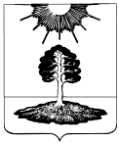 ДУМА закрытого административно-территориальногообразования Солнечный Тверской областиШЕСТОЙ СОЗЫВРЕШЕНИЕО ВНЕСЕНИИ ИЗМЕНЕНИЙ В БЮДЖЕТ ЗАТО СОЛНЕЧНЫЙ ТВЕРСКОЙ ОБЛАСТИ НА 2022 ГОД И ПЛАНОВЫЙ ПЕРИОД 2023 И 2024 ГОДОВВ соответствии с Уставом ЗАТО Солнечный, Бюджетным кодексом Российской Федерации, Законом Тверской области «Об областном бюджете Тверской области на 2022 год и плановый период 2023 и 2024 годов» Дума ЗАТО СолнечныйРЕШИЛА:Статья 1. Внести в Решение Думы ЗАТО Солнечный от 15.12.2021г. № 49-6 «О бюджете ЗАТО Солнечный на 2022 год и плановый период 2023 и 2024 годов» следующие изменения:В статье 1:а) пункт 1 следующей редакции:«1) общий объем доходов бюджета в сумме 150 623 719,00 руб.;2) общий объем расходов бюджета в сумме 148 623 719,00 руб.;3) профицит бюджета в сумме 2 000 000,0 руб.».Приложение 1 «Источники финансирования дефицита бюджета ЗАТО Солнечный на 2022 год и плановый период 2023 и 2024 годов» изложить в новой редакции согласно приложению 1 к настоящему решению.Приложение 2 «Прогнозируемые доходы местного бюджета по группам, подгруппам, статьям, подстатьям и элементам доходов классификации доходов бюджетов Российской Федерации на 2022 год и плановый период 2023 и 2024 годов» изложить в новой редакции согласно приложению 2 к настоящему решению.Приложение 3 «Распределение бюджетных ассигнований местного бюджета по разделам и подразделам классификации расходов бюджетов на 2022 год и плановый период 2023 и 2024 годов» изложить в новой редакции согласно приложению 3 к настоящему решению.Приложение 4 «Распределение бюджетных ассигнований местного бюджета по разделам, подразделам, целевым статьям (муниципальным программам и непрограммным направлениям деятельности), группам видов расходов классификации расходов бюджетов на 2022 год и плановый период 2023 и 2024 годов» изложить в новой редакции согласно приложению 4 к настоящему решению.Приложение 5 «Ведомственная структура расходов местного бюджета по главным распорядителям бюджетных средств, разделам, подразделам, целевым статьям (муниципальным программам и непрограммным направлениям деятельности), группам видов расходов классификации расходов бюджетов на 2022 год и плановый период 2023 и 2024 годов» изложить в новой редакции согласно приложению 5 к настоящему решению.Приложение 6 «Распределение бюджетных ассигнований по целевым статьям (муниципальным программам Тверской области и непрограммным направлениям деятельности), группам (группам и подгруппам) видов расходов классификации расходов бюджетов на 2022 год и плановый период 2023 и 2024 годов» изложить в новой редакции согласно приложению 6 к настоящему решению.Статья 2. Настоящее решение вступает в силу со дня принятия и распространяется на правоотношения, возникшие с 01.01.2022 года.Статья 3. Контроль за выполнением данного Решения возложить на постоянную комиссию Думы по вопросам бюджета и налогов.Приложение № 1к решению Думы ЗАТО Солнечный«О внесении в бюджет ЗАТО Солнечный Тверской областина 2022 год и плановый период 2023 и 2024 годов»от 30.12.2022 № 92-6 Приложение № 2к решению Думы ЗАТО Солнечный«О внесении изменений в бюджет ЗАТО Солнечный Тверской областина 2022 год и плановый период 2023 и 2024 годов»от 30.12.2022 № 92-6Прогнозируемые доходы местного бюджета по группам, подгруппам, статьям, подстатьям и элементам доходов классификации доходов бюджетов Российской Федерации на 2022 годПриложение № 3к решению Думы ЗАТО Солнечный«О внесении изменений в бюджет ЗАТО Солнечный Тверской областина 2022 год и плановый период 2023 и 2024 годов»от 30.12.2022 № 92-6 Распределение бюджетных ассигнований местного бюджета по разделам и подразделам классификации расходов бюджетовна 2022 год и плановый период 2023 и 2024 годовПриложение № 4к решению Думы ЗАТО Солнечный«О внесении изменений в бюджет ЗАТО Солнечный Тверской областина 2022 год и плановый период 2023 и 2024 годов»от 30.12.2022 № 92-6 Распределение бюджетных ассигнований местного бюджета по разделам, подразделам, целевым статьям (муниципальным программам и непрограммным направлениям деятельности), группам видов расходов классификации расходов бюджетовна 2022 год и плановый период 2023 и 2024 годовруб.Приложение № 5к решению Думы ЗАТО Солнечный«О внесении изменений в бюджет ЗАТО Солнечный Тверской областина 2022 год и плановый период 2023 и 2024 годов»от 30.12.2022 № 92-6Ведомственная структура расходов местного бюджета по главным распорядителям бюджетных средств, разделам, подразделам, целевым статьям (муниципальным программам и непрограммным направлениям деятельности), группам видов расходов классификации расходов бюджетовна 2022 год и плановый период 2023 и 2024 годовруб.Приложение № 6к решению Думы ЗАТО Солнечный«О внесении изменений в бюджет ЗАТО Солнечный Тверской областина 2022 год и плановый период 2023 и 2024 годов»от 30.12.2022 № 92-6Распределение бюджетных ассигнований по целевым статьям (муниципальным программам Тверской области и непрограммным направлениям деятельности), группам (группам и подгруппам) видов расходов классификации расходов бюджетов на 2022 год и плановый период 2023 и 2024 годовРуб.30.12.2022ЗАТО Солнечный№ 92-6Глава ЗАТО СолнечныйВ.А. ПетровПредседатель Думы ЗАТО СолнечныйЕ.А. ГаголинаИсточники финансирования дефицита  
бюджета ЗАТО Солнечный на 2022 год и плановый период 2023 и 2024 годов(руб.)Источники финансирования дефицита  
бюджета ЗАТО Солнечный на 2022 год и плановый период 2023 и 2024 годов(руб.)Источники финансирования дефицита  
бюджета ЗАТО Солнечный на 2022 год и плановый период 2023 и 2024 годов(руб.)Источники финансирования дефицита  
бюджета ЗАТО Солнечный на 2022 год и плановый период 2023 и 2024 годов(руб.)Источники финансирования дефицита  
бюджета ЗАТО Солнечный на 2022 год и плановый период 2023 и 2024 годов(руб.)КодНаименование2022 год2023 год2024 год12345000 01 05 00 00 00 0000 000Изменение остатков средств на счетах по учету средств бюджета-2 000 000.00--000 01 05 00 00 00 0000 500Увеличение остатков средств бюджетов-150 623 719.00-111 872 250.00-115 499 585.00000 01 05 02 00 00 0000 500Увеличение прочих остатков средств бюджетов-150 623 719.00-111 872 250.00-115 499 585.00000 01 05 02 01 02 0000 510Увеличение прочих остатков денежных средств бюджета субъекта Российской Федерации-150 623 719.00-111 872 250.00-115 499 585.00000 01 05 00 00 00 0000 600Уменьшение остатков средств бюджетов148 623 719.00111 872 250.00115 499 585.00000 01 05 02 00 00 0000 600Уменьшение прочих остатков средств бюджетов148 623 719.00111 872 250.00115 499 585.00000 01 05 02 01 02 0000 610Уменьшение прочих остатков денежных средств бюджета субъекта Российской Федерации148 623 719.00111 872 250.00115 499 585.00Итого источники финансирования дефицита бюджета ЗАТО СолнечныйИтого источники финансирования дефицита бюджета ЗАТО Солнечный-2 000 000.00--Наименование показателяКлассификатор доходовСумма, руб.НАЛОГОВЫЕ И НЕНАЛОГОВЫЕ ДОХОДЫ1000000000000000037 611 944.00НАЛОГИ НА ПРИБЫЛЬ, ДОХОДЫ1010000000000000012 857 005.00Налог на доходы физических лиц1010200001000011012 857 005.00Налог на доходы физических лиц с доходов, источником которых является налоговый агент, за исключением доходов, в отношении которых исчисление и уплата налога осуществляются в соответствии со статьями 227, 227.1 и 228 Налогового кодекса Российской Федерации (сумма платежа (перерасчеты, недоимка и задолженность по соответствующему платежу, в том числе по отмененному)
1010201001100011012 795 275.00Налог на доходы физических лиц с доходов, полученных от осуществления деятельности физическими лицами, зарегистрированными в качестве индивидуальных предпринимателей, нотариусов, занимающихся частной практикой, адвокатов, учредивших адвокатские кабинеты, и других лиц, занимающихся частной практикой в соответствии со статьей 227 Налогового кодекса Российской Федерации1010202001100011052 530.00Налог на доходы физических лиц с доходов, полученных физическими лицами в соответствии со статьей 228 Налогового кодекса Российской Федерации101020300110001109 200.00НАЛОГИ НА ТОВАРЫ (РАБОТЫ, УСЛУГИ), РЕАЛИЗУЕМЫЕ НА ТЕРРИТОРИИ РОССИЙСКОЙ ФЕДЕРАЦИИ10300000000000000343 010.00Акцизы по подакцизным товарам (продукции), производимым на территории Российской Федерации10302000010000110343 010.00Доходы от уплаты акцизов на дизельное топливо, подлежащие распределению между бюджетами субъектов Российской Федерации и местными бюджетами с учетом установленных дифференцированных нормативов отчислений в местные бюджеты (по нормативам, установленным Федеральным законом о федеральном бюджете в целях формирования дорожных фондов субъектов Российской Федерации)10302231010000110157 510.00Доходы от уплаты акцизов на моторные масла для дизельных и (или) карбюраторных (инжекторных) двигателей, подлежащие распределению между бюджетами субъектов Российской Федерации и местными бюджетами с учетом установленных дифференцированных нормативов отчислений в местные бюджеты (по нормативам, установленным Федеральным законом о федеральном бюджете в целях формирования дорожных фондов субъектов Российской Федерации)10302241010000110890.00Доходы от уплаты акцизов на автомобильный бензин, подлежащие распределению между бюджетами субъектов Российской Федерации и местными бюджетами с учетом установленных дифференцированных нормативов отчислений в местные бюджеты10302251010000110207 180.00Доходы от уплаты акцизов на прямогонный бензин, подлежащие распределению между бюджетами субъектов Российской Федерации и местными бюджетами с учетом установленных дифференцированных нормативов отчислений в местные бюджеты (по нормативам, установленным Федеральным законом о федеральном бюджете в целях формирования дорожных фондов субъектов Российской Федерации)10302261010000110-22 570.00НАЛОГИ НА СОВОКУПНЫЙ ДОХОД10500000000000000460 530.00Налог, взимаемый в связи с применением упрощенной системы налогообложения10501000010000110132 690.00Налог, взимаемый с налогоплательщиков, выбравших в качестве объекта налогообложения доходы (сумма платежа (перерасчеты, недоимка и задолженность по соответствующему платежу, в том числе по отмененному)
10501011011000110111 570.00Налог, взимаемый с налогоплательщиков, выбравших в качестве объекта налогообложения доходы, уменьшенные на величину расходов (в том числе минимальный налог, зачисляемый в бюджеты субъектов Российской Федерации (сумма платежа (перерасчеты, недоимка и задолженность по соответствующему платежу, в том числе по отмененному)
1050102101100011021 120.00Налог, взимаемый в связи с применением патентной системы налогообложения10504000020000110327 840.00Налог, взимаемый в связи с применением патентной системы налогообложения, зачисляемый в бюджеты городских округов10504010020000110327 840.00Налог, взимаемый в связи с применением патентной системы налогообложения, зачисляемый в бюджеты городских округов10504010021000110327 840.00НАЛОГИ НА ИМУЩЕСТВО106000000000000002 872 184.00Налог на имущество физических лиц10601000000000110255 000.00Налог на имущество физических лиц, взимаемый по ставкам, применяемым к объектам налогообложения, расположенным в границах городских округов10601020041000110255 000.00Земельный налог106060000000001102 617 184.00Земельный налог с организаций106060300000001102 617 184.00Земельный налог с организаций, обладающих земельным участком, расположенным в границах городских округов106060320410001102 617 184.00ДОХОДЫ ОТ ИСПОЛЬЗОВАНИЯ ИМУЩЕСТВА, НАХОДЯЩЕГОСЯ В ГОСУДАРСТВЕННОЙ И МУНИЦИПАЛЬНОЙ СОБСТВЕННОСТИ111000000000000001 084 540.00Доходы, получаемые в виде арендной либо иной платы за передачу в возмездное пользование государственного и муниципального имущества (за исключением имущества бюджетных и автономных учреждений, а также имущества государственных и муниципальных унитарных предприятий, в том числе казенных)11105000000000120639 870.00Доходы, получаемые в виде арендной платы за земельные участки, государственная собственность на которые не разграничена, а также средства от продажи права на заключение договоров аренды указанных земельных участков11105010000000120169 400.00Доходы, получаемые в виде арендной платы за земельные участки, государственная собственность на которые не разграничена и которые расположены в границах городских округов, а также средства от продажи права на заключение договоров аренды указанных земельных участков11105012040000120169 400.00Доходы, получаемые в виде арендной платы за земли после разграничения государственной собственности на землю, а также средства от продажи права на заключение договоров аренды указанных земельных участков (за исключением земельных участков бюджетных и автономных учреждений)11105020000000120137 500.00Доходы, получаемые в виде арендной платы, а также средства от продажи права на заключение договоров аренды за земли, находящиеся в собственности городских округов (за исключением земельных участков муниципальных бюджетных и автономных учреждений)11105024040000120137 500.00Доходы от сдачи в аренду имущества, находящегося в оперативном управлении органов государственной власти, органов местного самоуправления, государственных внебюджетных фондов и созданных ими учреждений (за исключением имущества бюджетных и автономных учреждений)11105030000000120138 490.00Доходы от сдачи в аренду имущества, находящегося в оперативном управлении органов управления городских округов и созданных ими учреждений (за исключением имущества муниципальных бюджетных и автономных учреждений)11105034040000120138 490.00Доходы от сдачи в аренду имущества, составляющего государственную (муниципальную) казну (за исключением земельных участков)11105070000000120194 480.00Доходы от сдачи в аренду имущества, составляющего казну городских округов (за исключением земельных участков)11105074040000120194 480.00Прочие доходы от использования имущества и прав, находящихся в государственной и муниципальной собственности (за исключением имущества бюджетных и автономных учреждений, а также имущества государственных и муниципальных унитарных предприятий, в том числе казенных)11109000000000120444 670.00Прочие поступления от использования имущества, находящегося в государственной и муниципальной собственности (за исключением имущества бюджетных и автономных учреждений, а также имущества государственных и муниципальных унитарных предприятий, в том числе казенных)11109040000000120444 670.00Прочие поступления от использования имущества, находящегося в собственности городских округов (за исключением имущества муниципальных бюджетных и автономных учреждений, а также имущества муниципальных унитарных предприятий, в том числе казенных)11109044040000120444 670.00ДОХОДЫ ОТ ОКАЗАНИЯ ПЛАТНЫХ УСЛУГ (РАБОТ) И КОМПЕНСАЦИИ ЗАТРАТ ГОСУДАРСТВА113000000000000005 347 950.00Доходы от оказания платных услуг (работ)113010000000001305 347 950.00Прочие доходы от оказания платных услуг (работ)113019900000001305 347 950.00Прочие доходы от оказания платных услуг (работ) получателями средств бюджетов городских округов113019940400001305 347 950.00Доходы от родительской платы за присмотр и уход за детьми в муниципальных дошкольных учреждениях11301994040011130621 240.00Доходы от платных услуг муниципальных учреждений дополнительного образования11301994040021130853 200.00Доходы от платных услуг, оказываемых муниципальными общеобразовательными организациями11301994040031130202 800.00Доходы от оказания услуг по перевозке пассажиров по социальным маршрутам внутреннего водного транспорта113019940400411303 670 710.00ДОХОДЫ ОТ ПРОДАЖИ МАТЕРИАЛЬНЫХ И НЕМАТЕРИАЛЬНЫХ АКТИВОВ1140000000000000014 586 725.00Доходы от продажи квартир11401000000000410278 600.00Доходы от продажи квартир, находящихся в собственности городских округов11401040040000410278 600.00Доходы от реализации имущества, находящегося в государственной и муниципальной собственности (за исключением движимого имущества бюджетных и автономных учреждений, а также имущества государственных и муниципальных унитарных предприятий, в том числе казенных)1140200000000000014 000 000.00Доходы от реализации имущества, находящегося в собственности городских округов (за исключением движимого имущества муниципальных бюджетных и автономных учреждений, а также имущества муниципальных унитарных предприятий, в том числе казенных), в части реализации основных средств по указанному имуществу1140204004000041014 000 000.00Доходы от приватизации имущества, находящегося в государственной и муниципальной собственности11413000000000000308 125.00Доходы от приватизации имущества, находящегося в собственности городских округов, в части приватизации нефинансовых активов имущества казны11413040040000410308 125.00ПРОЧИЕ НЕНАЛОГОВЫЕ ДОХОДЫ1170000000000000060 000.00Инициативные платежи1171500000000015060 000.00Инициативные платежи, зачисляемые в бюджеты городских округов1171502004900115060 000.00БЕЗВОЗМЕЗДНЫЕ ПОСТУПЛЕНИЯ20000000000000000113 011 775.00БЕЗВОЗМЕЗДНЫЕ ПОСТУПЛЕНИЯ ОТ ДРУГИХ БЮДЖЕТОВ БЮДЖЕТНОЙ СИСТЕМЫ РОССИЙСКОЙ ФЕДЕРАЦИИ20200000000000000113 011 775.00Дотации бюджетам городских округов на поддержку мер по обеспечению сбалансированности бюджетов20215002040000150762 000.00Дотации бюджетам бюджетной системы Российской Федерации2021000000000015076 274 000.00Дотации бюджетам городских округов, связанные с особым режимом безопасного функционирования закрытых административно-территориальных образований2021501004000015076 274 000.00Субсидии бюджетам бюджетной системы Российской Федерации (межбюджетные субсидии)2022000000000015015 933 075.00Субсидии бюджетам на ремонт дворовых территорий многоквартирных домов, проездов к дворовым территориям многоквартирных домов населенных пунктов20220216042125150604 600.00Субсидии бюджетам городских округов на осуществление капитального ремонта и ремонта улично-дорожной сети202202160422241501 019 700.00Субсидии бюджетам на проведение мероприятий в целях обеспечения безопасности дорожного движения на автомобильных дорогах общего пользования местного значения20220216042227150129 400.00Субсидии бюджетам городских округов на организацию бесплатного горячего питания обучающихся, получающих начальное общее образование в государственных и муниципальных образовательных организациях20225304040000150825 100.00Прочие субсидии2022999900000015013 354 275.00Прочие субсидии бюджетам городских округов2022999904000015013 354 275.00Субсидии на поддержку социальных маршрутов внутреннего водного транспорта202299990420651507 449 100.00Субсидии на организацию отдыха детей в каникулярное время20229999042071150141 200.00Субсидии на организацию участия детей и подростков в социально значимых региональных проектах2022999904220315048 300.00Субсидии на повышение заработной платы педагогическим работникам муниципальных организаций дополнительного образования202299990422071501 876 500.00Субсидии на повышение заработной платы работникам муниципальных учреждений культуры Тверской области202299990422081502 871 400.00Субсидии местным бюджетам на осуществление единовременной выплаты к началу учебного года работникам муниципальных образовательных организаций20229999042244150318 700.00Субсидии бюджетам на реализацию программ по поддержке местных инициатив в Тверской области на территории городских округов Тверской области20229999049000150649 075.00Субвенции бюджетам бюджетной системы Российской Федерации2023000000000015019 894 700.00Субвенции бюджетам на компенсацию части платы, взимаемой с родителей (законных представителей) за присмотр и уход за детьми, посещающими образовательные организации, реализующие образовательные программы дошкольного образования20230029000000150308 400.00Субвенции бюджетам городских округов на компенсацию части платы, взимаемой с родителей (законных представителей) за присмотр и уход за детьми, посещающими образовательные организации, реализующие образовательные программы дошкольного образования20230029042177150308 400.00Субвенции бюджетам на осуществление первичного воинского учета на территориях, где отсутствуют военные комиссариаты20235118000000150105 900.00Субвенции бюджетам городских округов на осуществление первичного воинского учета на территориях, где отсутствуют военные комиссариаты20235118041020150105 900.00Субвенции бюджетам городских округов на ежемесячное денежное вознаграждение за классное руководство педагогическим работникам государственных и муниципальных общеобразовательных организаций20235303040000150859 300.00Субвенции бюджетам на государственную регистрацию актов гражданского состояния2023593000000015053 900.00Субвенции бюджетам городских округов на государственную регистрацию актов гражданского состояния2023593004101815053 900.00Прочие субвенции2023999900000015018 567 200.00Прочие субвенции бюджетам городских округов2023999904000015018 567 200.00Субвенция на финансовое обеспечение реализации государственных полномочий по созданию, исполнению полномочий и обеспечению деятельности комиссий по делам несовершеннолетних20239999042015150317 000.00Субвенция на обеспечение гарантий прав граждан на получение общедоступного и бесплатного дошкольного, начального общего, основного общего, среднего (полного) общего образования, а также дополнительного образования в муниципальных общеобразовательных учреждениях Тверской области2023999904201615011 638 900.00Субвенции бюджетам на осуществление органами местного самоуправления отдельных государственных полномочий Тверской области в сфере осуществления дорожной деятельности202399990420701501 929 200.00Субвенция местным бюджетам на финансовое обеспечение реализации государственных полномочий Тверской области по созданию административных комиссий и определению перечня должностных лиц, уполномоченных составлять протоколы об административных правонарушениях2023999904211415072 300.00Субвенции местным бюджетам на обеспечение государственных гарантий реализации прав на получение общедоступного и бесплатного дошкольного образования в муниципальных дошкольных образовательных организациях Тверской области202399990421531504 609 800.00Иные межбюджетные трансферты20240000000000150148 000.00Прочие межбюджетные трансферты, передаваемые бюджетам20249999000000150148 000.00Прочие межбюджетные трансферты, передаваемые бюджетам городских округов20249999040000150148 000.00Прочие межбюджетные трансферты, передаваемые бюджетам на реализацию мероприятий по обращениям, поступающим к депутатам Законодательного Собрания Тверской области20249999042164150130 000.00Прочие межбюджетные трансферты, передаваемые бюджетам городских округов (на реализацию образовательных проектов в рамках поддержки школьных инициатив Тверской области2024999904800015018 000.00Итого доходов:Итого доходов:150 623 719.00Классификатор расходовКлассификатор расходов2022 год2023 год2024 годНаименование показателяКОД2022 год2023 год2024 годОБЩЕГОСУДАРСТВЕННЫЕ ВОПРОСЫ010026 784 194.0021 080 911.0021 090 315.00Функционирование высшего должностного лица субъекта Российской Федерации и муниципального образования01022 020 641.420.000.00Функционирование Правительства Российской Федерации, высших исполнительных органов государственной власти субъектов Российской Федерации, местных администраций010413 361 596.5812 041 751.0012 046 495.00Обеспечение деятельности финансовых, налоговых и таможенных органов и органов финансового (финансово-бюджетного) надзора01061 669 254.002 176 525.002 176 525.00Резервные фонды011150 000.0050 000.0050 000.00Другие общегосударственные вопросы01139 682 702.006 812 635.006 817 295.00НАЦИОНАЛЬНАЯ ОБОРОНА0200105 900.00103 200.00107 600.00Мобилизационная и вневойсковая подготовка0203105 900.00103 200.00107 600.00НАЦИОНАЛЬНАЯ БЕЗОПАСНОСТЬ И ПРАВООХРАНИТЕЛЬНАЯ ДЕЯТЕЛЬНОСТЬ0300348 226.00349 126.00349 126.00Органы юстиции030453 900.0054 800.0054 800.00Защита населения и территории от чрезвычайных ситуаций природного и техногенного характера, пожарная безопасность0310294 326.00294 326.00294 326.00НАЦИОНАЛЬНАЯ ЭКОНОМИКА040054 011 103.0027 259 489.0028 639 739.00Транспорт040844 980 098.0022 963 889.0025 195 400.00Дорожное хозяйство (дорожные фонды)04099 031 005.004 295 600.003 444 339.00ЖИЛИЩНО-КОММУНАЛЬНОЕ ХОЗЯЙСТВО05005 719 062.00315 605.00315 605.00Жилищное хозяйство0501315 605.00315 605.00315 605.00Коммунальное хозяйство05021 573 680.000.000.00Благоустройство05033 829 777.000.000.00ОБРАЗОВАНИЕ070050 908 121.4351 274 502.0051 316 613.00Дошкольное образование070113 083 122.8312 867 040.0012 882 040.00Общее образование070217 876 762.9416 587 776.0016 614 887.00Дополнительное образование детей070318 829 319.1621 188 733.0021 188 733.00Молодежная политика0707738 944.00572 900.00572 900.00Другие вопросы в области образования0709379 972.5058 053.0058 053.00КУЛЬТУРА, КИНЕМАТОГРАФИЯ08009 440 152.578 212 262.008 212 262.00Культура08019 440 152.578 212 262.008 212 262.00СОЦИАЛЬНАЯ ПОЛИТИКА1000980 240.00980 240.00980 240.00Пенсионное обеспечение1001527 840.00527 840.00527 840.00Социальное обеспечение населения1003144 000.00144 000.00144 000.00Охрана семьи и детства1004308 400.00308 400.00308 400.00СРЕДСТВА МАССОВОЙ ИНФОРМАЦИИ1200326 720.00326 720.00326 720.00Периодическая печать и издательства1202326 720.00326 720.00326 720.00Итого расходов:Итого расходов:148 623 719.00109 902 055.00111 338 220.00Наименование показателяРПРПЦелевая статьяЦелевая статьяЦелевая статьяЦелевая статьяВР2022 год2023 год2024 год12344445678ОБЩЕГОСУДАРСТВЕННЫЕ ВОПРОСЫ010026 784 194.0019 704 086.0019 713 490.00Функционирование высшего должностного лица субъекта Российской Федерации и муниципального образования01022 020 641.420.000.00Муниципальная программа ЗАТО Солнечный Тверской области «Муниципальное управление и развитие гражданского общества ЗАТО Солнечный» на 2022 - 2030 годы010207000000002 020 641.42 0.000.00Обеспечивающая подпрограмма010207900000002 020 641.420.000.00Обеспечение деятельности главы ЗАТО Солнечный010207900200102 020 641.420.000.00Расходы на выплаты персоналу в целях обеспечения выполнения функций государственными (муниципальными) органами, казенными учреждениями, органами управления государственными внебюджетными фондами010207900200101002 020 641.420.000.00Функционирование Правительства Российской Федерации, высших исполнительных органов государственной власти субъектов Российской Федерации, местных администраций010413 361 596.5812 041 751.0012 046 495.00Муниципальная программа ЗАТО Солнечный Тверской области «Муниципальное управление и развитие гражданского общества ЗАТО Солнечный» на 2022 - 2030 годы0104070000000013 361 596.5812 041 751.0012 046 495.00Подпрограмма 1 «Создание условий для эффективного функционирования администрации ЗАТО Солнечный»0104071000000026 000.000.000.00Развитие кадрового потенциала администрации ЗАТО Солнечный0104071010000026 000.000.000.00Профессиональная переподготовка и повышение квалификации муниципальных служащих0104071012001026 000.000.000.00Закупка товаров, работ и услуг для обеспечения государственных (муниципальных) нужд0104071012001020026 000.000.000.00Обеспечивающая подпрограмма0104079000000013 335 596.5812 041 751.0012 046 495.00Обеспечение деятельности аппарата администрации ЗАТО Солнечный010407900200209 673 731.589 105 581.009 110 325.00Расходы на выплаты персоналу в целях обеспечения выполнения функций государственными (муниципальными) органами, казенными учреждениями, органами управления государственными внебюджетными фондами010407900200201009 221 291.588 703 141.008 707 885.00Закупка товаров, работ и услуг для обеспечения государственных (муниципальных) нужд01040790020020200452 440.00402 440.00402 440.00Обеспечение деятельности служащих администрации ЗАТО Солнечный010407900200303 661 865.002 936 170.002 936 170.00Расходы на выплаты персоналу в целях обеспечения выполнения функций государственными (муниципальными) органами, казенными учреждениями, органами управления государственными внебюджетными фондами010407900200301003 661 865.002 936 170.002 936 170.00Обеспечение деятельности финансовых, налоговых и таможенных органов и органов финансового (финансово-бюджетного) надзора01061 669 254.002 176 525.002 176 525.00Расходы, не включенные в муниципальные программы бюджета ЗАТО Солнечный Тверской области010699000000001 669 254.002 176 525.002 176 525.00Расходы на обеспечение деятельности представительного органа местного самоуправления ЗАТО Солнечный, органов местного самоуправления ЗАТО Солнечный010699900000001 669 254.002 176 525.002 176 525.00Центральный аппарат органов, не включенных в муниципальные программы ЗАТО Солнечный010699900202001 669 254.002 176 525.002 176 525.00Расходы на выплаты персоналу в целях обеспечения выполнения функций государственными (муниципальными) органами, казенными учреждениями, органами управления государственными внебюджетными фондами010699900202001001 489 774.001 997 045.001 997 045.00Закупка товаров, работ и услуг для обеспечения государственных (муниципальных) нужд01069990020200200179 480.00179 480.00179 480.00Резервные фонды011150 000.0050 000.0050 000.00Расходы, не включенные в муниципальные программы бюджета ЗАТО Солнечный Тверской области0111990000000050 000.0050 000.0050 000.00Резервный фонд органов местного самоуправления ЗАТО Солнечный0111992002000050 000.0050 000.0050 000.00Иные бюджетные ассигнования0111992002000080050 000.0050 000.0050 000.00Другие общегосударственные вопросы01139 682 702.006 812 635.006 817 295.00Муниципальная программа ЗАТО Солнечный Тверской области «Управление имуществом и земельными ресурсами ЗАТО Солнечный» на 2022 - 2030 годы011306000000001 715 662.001 036 895.001 036 895.00Подпрограмма 1 «Управление муниципальным имуществом ЗАТО Солнечный»011306100000001 715 662.001 036 895.001 036 895.00Эффективное использование и оптимизация состава муниципального имущества ЗАТО Солнечный Тверской области011306101000001 715 662.001 036 895.001 036 895.00Подготовка объектов муниципального имущества к приватизации, государственной регистрации права собственности, передаче в пользование третьим лицам0113061012001080 000.000.000.00Закупка товаров, работ и услуг для обеспечения государственных (муниципальных) нужд0113061012001020080 000.000.000.00Содержание и обслуживание муниципальной казны ЗАТО Солнечный011306101200201 465 662.001 036 895.001 036 895.00Закупка товаров, работ и услуг для обеспечения государственных (муниципальных) нужд011306101200202001 465 662.001 036 895.001 036 895.00Лесохозяйственный регламент01130610120030100 000.000.000.00Закупка товаров, работ и услуг для обеспечения государственных (муниципальных) нужд01130610120030200100 000.000.000.00Программа поддержки местных инициатив "Обустройство беговой дорожки с резиновым покрытием на территории ЗАТО Солнечный Тверской области (объект - стадион ДО ДЮСШ ЗАТО Солнечный)"011306101S900270 000.000.000.00Закупка товаров, работ и услуг для обеспечения государственных (муниципальных) нужд011306101S900220070 000.000.000.00Муниципальная программа ЗАТО Солнечный Тверской области «Муниципальное управление и развитие гражданского общества ЗАТО Солнечный» на 2022 - 2030 годы011307000000007 967 040.005 775 740.005 780 400.00Подпрограмма 1 «Создание условий для эффективного функционирования администрации ЗАТО Солнечный»011307100000007 452 740.005 352 740.005 352 740.00Обеспечение деятельности, информационной открытости администрации ЗАТО Солнечный Тверской области011307102000007 452 740.005 352 740.005 352 740.00Обеспечение проведения мероприятий с участием Главы ЗАТО Солнечный и администрации ЗАТО Солнечный0113071022001050 000.000.000.00Закупка товаров, работ и услуг для обеспечения государственных (муниципальных) нужд0113071022001020050 000.000.000.00Обеспечение деятельности МКУ СХТО ЗАТО Солнечный011307102200407 402 740.005 352 740.005 352 740.00Расходы на выплаты персоналу в целях обеспечения выполнения функций государственными (муниципальными) органами, казенными учреждениями, органами управления государственными внебюджетными фондами011307102200401003 669 160.003 619 160.003 619 160.00Закупка товаров, работ и услуг для обеспечения государственных (муниципальных) нужд011307102200402003 733 580.001 733 580.001 733 580.00Подпрограмма 2 «Обеспечение взаимодействия с исполнительными органами государственной власти Тверской области»01130720000000414 300.00423 000.00427 660.00Обеспечение взаимодействия с исполнительными органами государственной власти Тверской области0113072010000025 000.0030 000.0030 000.00Взаимодействие с Ассоциацией «Совет муниципальных образований Тверской области»0113072012001025 000.0030 000.0030 000.00Иные бюджетные ассигнования0113072012001080025 000.0030 000.0030 000.00Исполнение администрацией ЗАТО Солнечный отдельных переданных государственных полномочий01130720200000389 300.00393 000.00397 660.00Осуществление государственных полномочий Тверской области по созданию, исполнению полномочий и обеспечению деятельности комиссий по делам несовершеннолетних и защите их прав01130720210510317 000.00320 000.00324 000.00Расходы на выплаты персоналу в целях обеспечения выполнения функций государственными (муниципальными) органами, казенными учреждениями, органами управления государственными внебюджетными фондами01130720210510100244 290.00247 290.00251 290.00Закупка товаров, работ и услуг для обеспечения государственных (муниципальных) нужд0113072021051020072 710.0072 710.0072 710.00Осуществление отдельных государственных полномочий Тверской области по созданию административных комиссий и определению перечня должностных лиц, уполномоченных составлять протоколы об административных правонарушениях0113072021054072 300.0073 000.0073 660.00Расходы на выплаты персоналу в целях обеспечения выполнения функций государственными (муниципальными) органами, казенными учреждениями, органами управления государственными внебюджетными фондами0113072021054010062 205.0062 905.0063 565.00Закупка товаров, работ и услуг для обеспечения государственных (муниципальных) нужд0113072021054020010 095.0010 095.0010 095.00Обеспечивающая подпрограмма01130790000000100 000.000.000.00Средства на реализацию мероприятий по обращениям, поступающим к депутатам Законодательного Собрания Тверской области01130790010920100 000.000.000.00Закупка товаров, работ и услуг для обеспечения государственных (муниципальных) нужд01130790010920200100 000.000.000.00НАЦИОНАЛЬНАЯ ОБОРОНА0200105 900.00103 200.00107 600.00Мобилизационная и вневойсковая подготовка0203105 900.00103 200.00107 600.00Муниципальная программа ЗАТО Солнечный Тверской области «Муниципальное управление и развитие гражданского общества ЗАТО Солнечный» на 2022 - 2030 годы02030700000000105 900.00103 200.00107 600.00Подпрограмма 2 «Обеспечение взаимодействия с исполнительными органами государственной власти Тверской области»02030720000000105 900.00103 200.00107 600.00Исполнение администрацией ЗАТО Солнечный отдельных переданных государственных полномочий02030720200000105 900.00103 200.00107 600.00Осуществление полномочий Российской Федерации по первичному воинскому учету на территориях, где отсутствуют военные комиссариаты02030720251180105 900.00103 200.00107 600.00Расходы на выплаты персоналу в целях обеспечения выполнения функций государственными (муниципальными) органами, казенными учреждениями, органами управления государственными внебюджетными фондами0203072025118010086 945.0084 245.0088 645.00Закупка товаров, работ и услуг для обеспечения государственных (муниципальных) нужд0203072025118020018 955.0018 955.0018 955.00НАЦИОНАЛЬНАЯ БЕЗОПАСНОСТЬ И ПРАВООХРАНИТЕЛЬНАЯ ДЕЯТЕЛЬНОСТЬ0300348 226.00349 126.00349 126.00Органы юстиции030453 900.0054 800.0054 800.00Муниципальная программа ЗАТО Солнечный Тверской области «Муниципальное управление и развитие гражданского общества ЗАТО Солнечный» на 2022 - 2030 годы0304070000000053 900.0054 800.0054 800.00Подпрограмма 2 «Обеспечение взаимодействия с исполнительными органами государственной власти Тверской области»0304072000000053 900.0054 800.0054 800.00Исполнение администрацией ЗАТО Солнечный отдельных переданных государственных полномочий0304072020000053 900.0054 800.0054 800.00Осуществление полномочий Российской Федерации по государственной регистрации актов гражданского состояния0304072025930253 900.0054 800.0054 800.00Расходы на выплаты персоналу в целях обеспечения выполнения функций государственными (муниципальными) органами, казенными учреждениями, органами управления государственными внебюджетными фондами0304072025930210053 900.0054 800.0054 800.00Защита населения и территории от чрезвычайных ситуаций природного и техногенного характера, пожарная безопасность0310294 326.00294 326.00294 326.00Муниципальная программа ЗАТО Солнечный Тверской области «Обеспечение правопорядка и безопасности населения ЗАТО Солнечный» на 2022 - 2030 годы03100300000000294 326.00294 326.00294 326.00Подпрограмма 3 «Повышение безопасности населения ЗАТО Солнечный»03100330000000294 326.00294 326.00294 326.00Организация защиты населения и территории ЗАТО Солнечный от чрезвычайных ситуаций природного и техногенного характера03100330100000294 326.00294 326.00294 326.00Обеспечение функционирования Единой дежурно-диспетчерской службы03100330120010294 326.00294 326.00294 326.00Закупка товаров, работ и услуг для обеспечения государственных (муниципальных) нужд03100330120010200294 326.00294 326.00294 326.00НАЦИОНАЛЬНАЯ ЭКОНОМИКА040054 011 103.0027 259 489.0028 639 739.00Транспорт040844 980 098.0022 963 889.0025 195 400.00Муниципальная программа ЗАТО Солнечный Тверской области «Развитие транспортного комплекса и дорожного хозяйства ЗАТО Солнечный» на 2022-2030 годы0408020000000044 980 098.0022 963 889.0025 195 400.00Подпрограмма 1 «Поддержка общественного транспорта ЗАТО Солнечный»0408021000000044 980 098.0022 963 889.0025 195 400.00Поддержка перевозок пассажиров и багажа внутренним водным транспортом040802101000009 932 133.008 418 889.0010 650 400.00Субсидии на поддержку социальных маршрутов внутреннего водного транспорта040802101103107 449 100.007 712 800.007 987 800.00Закупка товаров, работ и услуг для обеспечения государственных (муниципальных) нужд040802101103102007 449 100.007 712 800.007 987 800.00Поддержка социальных маршрутов внутреннего водного транспорта040802101S03102 483 033.00706 089.002 662 600.00Закупка товаров, работ и услуг для обеспечения государственных (муниципальных) нужд040802101S03102002 483 033.00706 089.002 662 600.00Организация транспортного обслуживания населения0408021020000035 047 965.0014 545 000.0014 545 000.00Комплекс мероприятий по организации и осуществлению перевозок внутренним водным транспортом0408021022004035 047 965.0014 545 000.0014 545 000.00Расходы на выплаты персоналу в целях обеспечения выполнения функций государственными (муниципальными) органами, казенными учреждениями, органами управления государственными внебюджетными фондами0408021022004010011 851 025.080.000.00Закупка товаров, работ и услуг для обеспечения государственных (муниципальных) нужд0408021022004020022 989 211.9214 545 000.0014 545 000.00Иные бюджетные ассигнования04080210220040800207 728.000.000.00Дорожное хозяйство (дорожные фонды)04099 031 005.004 295 600.003 444 339.00Муниципальная программа ЗАТО Солнечный Тверской области «Развитие транспортного комплекса и дорожного хозяйства ЗАТО Солнечный» на 2022-2030 годы040902000000008 868 555.004 234 600.003 444 339.00Подпрограмма 2 "Обеспечение развития и сохранности автомобильных дорог общего пользования местного значения ЗАТО Солнечный"040902200000008 868 555.004 234 600.003 444 339.00Круглогодичное содержание автомобильных дорог общего пользования местного значения и сооружений на них с целью обеспечения безопасности дорожного движения040902201000007 214 085.002 006 400.002 609 806.00Осуществление отдельных государственных полномочий Тверской области в сфере осуществления дорожной деятельности040902201105201 929 200.002 006 400.002 086 600.00Закупка товаров, работ и услуг для обеспечения государственных (муниципальных) нужд040902201105202001 929 200.002 006 400.002 086 600.00Содержание автомобильных дорог и сооружений на них040902201200105 284 885.000.00523 206.00Закупка товаров, работ и услуг для обеспечения государственных (муниципальных) нужд040902201200102005 284 885.000.00523 206.00Приведение в нормативное состояние дворовых территорий многоквартирных домов, проездов к дворовым территориям многоквартирных домов, улично-дорожной сети040902202000001 654 470.002 228 200.00834 533.00Ремонт дворовых территорий многоквартирных домов, проездов к дворовым территориям многоквартирных домов населенных пунктов04090220211020604 600.00614 500.00625 900.00Закупка товаров, работ и услуг для обеспечения государственных (муниципальных) нужд04090220211020200604 600.00614 500.00625 900.00Капитальный ремонт и ремонт улично-дорожной сети040902202110501 019 700.001 063 400.000.00Закупка товаров, работ и услуг для обеспечения государственных (муниципальных) нужд040902202110502001 019 700.001 063 400.000.00Приведение в нормативное состояние сети автомобильных дорог общего пользования местного значения ЗАТО Солнечный за счет капитального ремонта (ремонта) автомобильных дорог и сооружений на них0409022022002030 170.000.000.00Закупка товаров, работ и услуг для обеспечения государственных (муниципальных) нужд0409022022002020030 170.000.000.00Ремонт дворовых территорий многоквартирных домов, проездов к дворовым территориям многоквартирных домов населенных пунктов040902202S10200.00204 833.00208 633.00Закупка товаров, работ и услуг для обеспечения государственных (муниципальных) нужд040902202S10202000.00204 833.00208 633.00Капитальный ремонт и ремонт улично-дорожной сети040902202S10500.00345 467.000.00Закупка товаров, работ и услуг для обеспечения государственных (муниципальных) нужд040902202S10502000.00345 467.000.00Муниципальная программа ЗАТО Солнечный Тверской области «Обеспечение правопорядка и безопасности населения ЗАТО Солнечный» на 2022 - 2030 годы04090300000000162 450.0061 000.000.00Подпрограмма 2 "Обеспечение безопасности дорожного движения на территории ЗАТО Солнечный"04090320000000162 450.0061 000.000.00Повышение безопасности дорожного движения на территории ЗАТО Солнечный04090320100000162 450.0061 000.000.00Проведение мероприятий в целях обеспечения безопасности дорожного движения на автомобильных дорогах общего пользования местного значения0409032R311090129 400.0048 800.000.00Закупка товаров, работ и услуг для обеспечения государственных (муниципальных) нужд0409032R311090200129 400.0048 800.000.00Проведение мероприятий в целях обеспечения безопасности дорожного движения на автомобильных дорогах общего пользования местного значения0409032R3S109033 050.0012 200.000.00Закупка товаров, работ и услуг для обеспечения государственных (муниципальных) нужд0409032R3S109020033 050.0012 200.000.00ЖИЛИЩНО-КОММУНАЛЬНОЕ ХОЗЯЙСТВО05005 719 062.00315 605.00315 605.00Жилищное хозяйство0501315 605.00315 605.00315 605.00Муниципальная программа ЗАТО Солнечный Тверской области «Жилищно-коммунальное хозяйство и благоустройство ЗАТО Солнечный» на 2022 - 2030 годы05010100000000315 605.00315 605.00315 605.00Подпрограмма 1 «Улучшение жилищных условий проживания граждан»05010110000000315 605.00315 605.00315 605.00Создание условий для развития жилищного строительства05010110100000315 605.00315 605.00315 605.00Формирование фондов капитального ремонта общего имущество МКД муниципального жилого фонда на счете регионального оператора05010110120030315 605.00315 605.00315 605.00Закупка товаров, работ и услуг для обеспечения государственных (муниципальных) нужд05010110120030200315 605.00315 605.00315 605.00Коммунальное хозяйство05021 573 680.000.000.00Муниципальная программа ЗАТО Солнечный Тверской области «Жилищно-коммунальное хозяйство и благоустройство ЗАТО Солнечный» на 2022 - 2030 годы050201000000001 573 680.000.000.00Подпрограмма 2 «Повышение надежности и эффективности функционирования объектов коммунального назначения ЗАТО Солнечный»050201200000001 573 680.000.000.00Обеспечение надежности функционирования объектов коммунальной инфраструктуры050201201000001 573 680.000.000.00Расходы на реализацию программ по поддержке местных инициатив за счет средств местного бюджета, поступлений от юридических лиц и вкладов граждан "Замена фильтрующего материала (Birm) в станции водоподготовки ЗАТО Солнечный"05020120119001649 075.000.000.00Закупка товаров, работ и услуг для обеспечения государственных (муниципальных) нужд05020120119001200649 075.000.000.00Содержание и обслуживание электросетевого комплекса05020120120030824 605.000.000.00Закупка товаров, работ и услуг для обеспечения государственных (муниципальных) нужд05020120120030200824 605.000.000.00Расходы на реализацию программ по поддержке местных инициатив за счет средств местного бюджета, поступлений от юридических лиц и вкладов граждан "Замена фильтрующего материала (Birm) в станции водоподготовки ЗАТО Солнечный"050201201S9001100 000.000.000.00Закупка товаров, работ и услуг для обеспечения государственных (муниципальных) нужд050201201S9001200100 000.000.000.00Благоустройство05033 829 777.000.000.00Муниципальная программа ЗАТО Солнечный Тверской области «Жилищно-коммунальное хозяйство и благоустройство ЗАТО Солнечный» на 2022 - 2030 годы050301000000003 829 777.000.000.00Подпрограмма 3 «Обеспечение комфортных условий проживания в поселке Солнечный»050301300000003 829 777.000.000.00Обеспечение санитарного состояния территории ЗАТО Солнечный05030130100000439 850.000.000.00Санитарная обработка мусорных контейнеров с устройством мусорных площадок и заменой контейнеров05030130120010439 850.000.000.00Закупка товаров, работ и услуг для обеспечения государственных (муниципальных) нужд05030130120010200439 850.000.000.00Благоустройство территории поселка Солнечный050301302000003 389 927.000.000.00Комплекс мероприятий по озеленению поселка050301302200301 177 025.000.000.00Закупка товаров, работ и услуг для обеспечения государственных (муниципальных) нужд050301302200302001 177 025.000.000.00Прочие мероприятия по благоустройству05030130220050317 825.000.000.00Закупка товаров, работ и услуг для обеспечения государственных (муниципальных) нужд05030130220050200317 825.000.000.00Наружное освещение050301302200601 131 956.000.000.00Закупка товаров, работ и услуг для обеспечения государственных (муниципальных) нужд050301302200602001 131 956.000.000.00Благоустройство мест общего пользования05030130220070763 121.000.000.00Закупка товаров, работ и услуг для обеспечения государственных (муниципальных) нужд05030130220070200763 121.000.000.00ОБРАЗОВАНИЕ070050 908 121.4351 274 502.0051 316 613.00Дошкольное образование070113 083 122.8312 867 040.0012 882 040.00Муниципальная программа ЗАТО Солнечный Тверской области «Развитие образования ЗАТО Солнечный» на 2022 – 2030 годы0701040000000013 083 122.8312 867 040.0012 882 040.00Подпрограмма 1 «Дошкольное и общее образование»0701041000000013 083 122.8312 867 040.0012 882 040.00Развитие дошкольного образования0701041010000013 083 122.8312 867 040.0012 882 040.00Расходы на обеспечение государственных гарантий реализации прав на получение общедоступного и бесплатного дошкольного образования в муниципальных дошкольных образовательных учреждениях070104101107404 609 800.004 306 300.004 306 300.00Расходы на выплаты персоналу в целях обеспечения выполнения функций государственными (муниципальными) органами, казенными учреждениями, органами управления государственными внебюджетными фондами070104101107401004 563 000.004 259 500.004 259 500.00Закупка товаров, работ и услуг для обеспечения государственных (муниципальных) нужд0701041011074020046 800.0046 800.0046 800.00Создание условий для предоставления общедоступного и бесплатного образования муниципальными казенными учреждениями дошкольного образования070104101200108 473 322.838 560 740.008 575 740.00Расходы на выплаты персоналу в целях обеспечения выполнения функций государственными (муниципальными) органами, казенными учреждениями, органами управления государственными внебюджетными фондами070104101200101004 480 141.004 446 040.004 461 040.00Закупка товаров, работ и услуг для обеспечения государственных (муниципальных) нужд070104101200102003 699 920.833 808 550.003 808 550.00Иные бюджетные ассигнования07010410120010800293 261.00306 150.00306 150.00Общее образование070217 876 762.9416 587 776.0016 614 887.00Муниципальная программа ЗАТО Солнечный Тверской области «Развитие образования ЗАТО Солнечный» на 2022 – 2030 годы0702040000000017 876 762.9416 587 776.0016 614 887.00Подпрограмма 1 «Дошкольное и общее образование»0702041000000017 876 762.9416 587 776.0016 614 887.00Обеспечение предоставления услуг дошкольного, начального общего, основного общего, среднего общего образования в общеобразовательных организациях0702041020000016 763 484.9415 686 554.0015 686 554.00Расходы на обеспечение государственных гарантий реализации прав на получение общедоступного и бесплатного дошкольного, начального общего, основного общего, среднего образования в муниципальных общеобразовательных учреждениях, обеспечение дополнительного образования детей в муниципальных общеобразовательных учреждениях0702041021075011 638 900.0011 236 000.0011 236 000.00Расходы на выплаты персоналу в целях обеспечения выполнения функций государственными (муниципальными) органами, казенными учреждениями, органами управления государственными внебюджетными фондами0702041021075010011 307 500.0010 929 300.0010 929 300.00Закупка товаров, работ и услуг для обеспечения государственных (муниципальных) нужд07020410210750200331 400.00306 700.00306 700.00Реализация образовательных проектов в рамках поддержки школьных инициатив Тверской области0702041021800018 000.000.000.00Закупка товаров, работ и услуг для обеспечения государственных (муниципальных) нужд0702041021800020018 000.000.000.00Создание условий для предоставления общедоступного и бесплатного образования муниципальными общеобразовательными учреждениями.070204102200204 247 284.943 591 254.003 591 254.00Расходы на выплаты персоналу в целях обеспечения выполнения функций государственными (муниципальными) органами, казенными учреждениями, органами управления государственными внебюджетными фондами070204102200201001 856 689.641 227 250.001 227 250.00Закупка товаров, работ и услуг для обеспечения государственных (муниципальных) нужд070204102200202002 292 354.302 256 694.002 256 694.00Иные бюджетные ассигнования0702041022002080098 241.00107 310.00107 310.00Ежемесячное денежное вознаграждение за классное руководство07020410253031859 300.00859 300.00859 300.00Расходы на выплаты персоналу в целях обеспечения выполнения функций государственными (муниципальными) органами, казенными учреждениями, органами управления государственными внебюджетными фондами07020410253031100859 300.00859 300.00859 300.00Обеспечение комплексной деятельности по сохранению и укреплению здоровья школьников, формированию основ здорового образа жизни070204103000001 113 278.00901 222.00928 333.00Организация обеспечения учащихся муниципальных образовательных учреждений горячим питанием070204103L3040916 778.00901 222.00928 333.00Закупка товаров, работ и услуг для обеспечения государственных (муниципальных) нужд070204103L3040200916 778.00901 222.00928 333.00Укрепление материально-технической базы муниципальных общеобразовательных организаций070204103S1044196 500.000.000.00Закупка товаров, работ и услуг для обеспечения государственных (муниципальных) нужд070204103S1044200196 500.000.000.00Дополнительное образование детей070318 829 319.1621 188 733.0021 188 733.00Муниципальная программа ЗАТО Солнечный Тверской области «Развитие образования ЗАТО Солнечный» на 2022 – 2030 годы0703040000000018 829 319.1621 188 733.0021 188 733.00Подпрограмма 2 «Дополнительное образование»0703042000000018 829 319.1621 188 733.0021 188 733.00Обеспечение предоставления услуг дополнительного образования в общеобразовательных организациях физкультуры и спорта0703042010000015 045 641.1616 786 458.0016 786 458.00Средства на реализацию мероприятий по обращениям, поступающим к депутатам Законодательного Собрания Тверской области0703042011092030 000.000.000.00Закупка товаров, работ и услуг для обеспечения государственных (муниципальных) нужд0703042011092020030 000.000.000.00Обеспечение деятельности муниципальных учреждений дополнительного образования детей спортивной направленности0703042012001014 815 641.1616 586 458.0016 586 458.00Расходы на выплаты персоналу в целях обеспечения выполнения функций государственными (муниципальными) органами, казенными учреждениями, органами управления государственными внебюджетными фондами070304201200101008 874 503.1610 020 760.0010 020 760.00Закупка товаров, работ и услуг для обеспечения государственных (муниципальных) нужд070304201200102005 762 285.006 352 285.006 352 285.00Иные бюджетные ассигнования07030420120010800178 853.00213 413.00213 413.00Обеспечение проведения спортивных муниципальных мероприятий, организация участия в областных и всероссийских мероприятиях07030420120020200 000.00200 000.00200 000.00Закупка товаров, работ и услуг для обеспечения государственных (муниципальных) нужд07030420120020200200 000.00200 000.00200 000.00Создание условий для воспитания гармонично-развитой творческой личности070304202000003 783 678.004 402 275.004 402 275.00Субсидии на повышение заработной платы педагогическим работникам муниципальных организаций дополнительного образования070304202106901 876 500.001 722 700.001 722 700.00Расходы на выплаты персоналу в целях обеспечения выполнения функций государственными (муниципальными) органами, казенными учреждениями, органами управления государственными внебюджетными фондами070304202106901001 876 500.001 722 700.001 722 700.00Обеспечение деятельности муниципальных учреждений дополнительного образования детей в сфере культуры070304202200101 879 223.002 646 174.002 646 174.00Расходы на выплаты персоналу в целях обеспечения выполнения функций государственными (муниципальными) органами, казенными учреждениями, органами управления государственными внебюджетными фондами070304202200101001 495 432.002 241 000.002 241 000.00Закупка товаров, работ и услуг для обеспечения государственных (муниципальных) нужд07030420220010200382 059.00400 059.00400 059.00Иные бюджетные ассигнования070304202200108001 732.005 115.005 115.00Организация участия в областных и всероссийских творческих мероприятиях070304202200309 000.0016 000.0016 000.00Закупка товаров, работ и услуг для обеспечения государственных (муниципальных) нужд070304202200302009 000.0016 000.0016 000.00Субсидии на повышение заработной платы педагогическим работникам муниципальных организаций дополнительного образования070304202S069018 955.0017 401.0017 401.00Расходы на выплаты персоналу в целях обеспечения выполнения функций государственными (муниципальными) органами, казенными учреждениями, органами управления государственными внебюджетными фондами070304202S069010018 955.0017 401.0017 401.00Молодежная политика0707738 944.00572 900.00572 900.00Муниципальная программа ЗАТО Солнечный Тверской области «Развитие образования ЗАТО Солнечный» на 2022 – 2030 годы07070400000000738 944.00572 900.00572 900.00Подпрограмма 1 «Дошкольное и общее образование»07070410000000738 944.00572 900.00572 900.00Обеспечение комплексной деятельности по сохранению и укреплению здоровья школьников, формированию основ здорового образа жизни07070410300000738 944.00572 900.00572 900.00Организация отдыха детей в каникулярное время07070410310240141 200.00141 200.00141 200.00Закупка товаров, работ и услуг для обеспечения государственных (муниципальных) нужд07070410310240200141 200.00141 200.00141 200.00Организация досуга и занятости детей в каникулярное время070704103S0240597 744.00431 700.00431 700.00Закупка товаров, работ и услуг для обеспечения государственных (муниципальных) нужд070704103S0240200597 744.00431 700.00431 700.00Другие вопросы в области образования0709379 972.0058 053.0058 053.00Муниципальная программа ЗАТО Солнечный Тверской области «Развитие образования ЗАТО Солнечный» на 2022 – 2030 годы07090400000000379 972.0058 053.0058 053.00Подпрограмма 1 «Дошкольное и общее образование»0709041000000058 053.0058 053.0058 053.00Обеспечение предоставления услуг дошкольного, начального общего, основного общего, среднего общего образования в общеобразовательных организациях0709041020000058 053.0058 053.0058 053.00Организация участия детей и подростков в социально значимых региональных проектах0709041021108048 300.0048 300.0048 300.00Закупка товаров, работ и услуг для обеспечения государственных (муниципальных) нужд0709041021108020048 300.0048 300.0048 300.00Организация участия детей и подростков в социально значимых региональных проектах070904102S10809 753.009 753.009 753.00Закупка товаров, работ и услуг для обеспечения государственных (муниципальных) нужд070904102S10802009 753.009 753.009 753.00Обеспечивающая подпрограмма07090490000000321 919.000.000.00Единовременная выплата к началу нового 2022/23 учебного года работникам основного списочного состава муниципальных образовательных организаций, расходы по оплате труда которых осуществляются за счет средств местных бюджетов07090490011390318 700.000.000.00Расходы на выплаты персоналу в целях обеспечения выполнения функций государственными (муниципальными) органами, казенными учреждениями, органами управления государственными внебюджетными фондами07090490011390100318 700.000.000.00Единовременная выплата к началу нового 2022/23 учебного года работникам основного списочного состава муниципальных образовательных организаций, расходы по оплате труда которых осуществляются за счет средств местных бюджетов070904900S13903 219.000.000.00Расходы на выплаты персоналу в целях обеспечения выполнения функций государственными (муниципальными) органами, казенными учреждениями, органами управления государственными внебюджетными фондами070904900S13901003 219.000.000.00КУЛЬТУРА, КИНЕМАТОГРАФИЯ08009 440 152.578 212 262.008 212 262.00Культура08019 440 152.578 212 262.008 212 262.00Муниципальная программа ЗАТО Солнечный Тверской области «Развитие культура ЗАТО Солнечный» на 2022 - 2030 годы080105000000009 440 152.578 212 262.008 212 262.00Подпрограмма 1 «Сохранение и развитие культурного потенциала ЗАТО Солнечный»080105100000008 637 474.807 927 862.007 927 862.00Сохранение и развитие библиотечного дела080105101000001 751 421.801 692 956.001 692 956.00Библиотечное обслуживание населения080105101200101 676 421.801 617 956.001 617 956.00Расходы на выплаты персоналу в целях обеспечения выполнения функций государственными (муниципальными) органами, казенными учреждениями, органами управления государственными внебюджетными фондами080105101200101001 261 775.261 186 129.001 186 129.00Закупка товаров, работ и услуг для обеспечения государственных (муниципальных) нужд08010510120010200400 729.54415 508.00415 508.00Иные бюджетные ассигнования0801051012001080013 917.0016 319.0016 319.00Комплектование библиотечных фондов0801051012002075 000.0075 000.0075 000.00Закупка товаров, работ и услуг для обеспечения государственных (муниципальных) нужд0801051012002020075 000.0075 000.0075 000.00Поддержка непрофессионального искусства и народного творчества080105102000006 886 053.006 234 906.006 234 906.00Повышение заработной платы работникам муниципальных учреждений культуры Тверской области080105102106802 871 400.001 677 500.001 677 500.00Расходы на выплаты персоналу в целях обеспечения выполнения функций государственными (муниципальными) органами, казенными учреждениями, органами управления государственными внебюджетными фондами080105102106801002 871 400.001 677 500.001 677 500.00Обеспечение деятельности культурно – досуговых муниципальных учреждений080105102200303 975 643.004 540 462.004 540 462.00Расходы на выплаты персоналу в целях обеспечения выполнения функций государственными (муниципальными) органами, казенными учреждениями, органами управления государственными внебюджетными фондами080105102200301002 976 834.003 650 000.003 650 000.00Закупка товаров, работ и услуг для обеспечения государственных (муниципальных) нужд08010510220030200989 462.00890 462.00890 462.00Иные бюджетные ассигнования080105102200308009 347.000.000.00Профессиональная переподготовка и повышение квалификации специалистов сферы «Культура»0801051022004010 000.000.000.00Закупка товаров, работ и услуг для обеспечения государственных (муниципальных) нужд0801051022004020010 000.000.000.00Повышение заработной платы работникам муниципальных учреждений культуры Тверской области080105102S068029 010.0016 944.0016 944.00Расходы на выплаты персоналу в целях обеспечения выполнения функций государственными (муниципальными) органами, казенными учреждениями, органами управления государственными внебюджетными фондами080105102S068010029 010.0016 944.0016 944.00Подпрограмма 2 «Реализация социально значимых проектов в сфере культуры»08010520000000802 677.77284 400.00284 400.00Обеспечение многообразия художественной, творческой жизни ЗАТО Солнечный08010520100000657 906.00200 000.00200 000.00Организация и проведение социально значимых мероприятий и проектов08010520120010657 906.00200 000.00200 000.00Закупка товаров, работ и услуг для обеспечения государственных (муниципальных) нужд08010520120010200657 906.00200 000.00200 000.00Укрепление и модернизация материально-технической базы муниципальных учреждений культуры ЗАТО Солнечный08010520200000144 771.7784 400.0084 400.00Проведение капитального ремонта, ремонта зданий и сооружений учреждений культуры0801052022001060 371.770.000.00Закупка товаров, работ и услуг для обеспечения государственных (муниципальных) нужд0801052022001020060 371.770.000.00Противопожарные мероприятия0801052022003084 400.0084 400.0084 400.00Закупка товаров, работ и услуг для обеспечения государственных (муниципальных) нужд0801052022003020084 400.0084 400.0084 400.00СОЦИАЛЬНАЯ ПОЛИТИКА1000980 240.00980 240.00980 240.00Пенсионное обеспечение1001527 840.00527 840.00527 840.00Муниципальная программа ЗАТО Солнечный Тверской области «Муниципальное управление и развитие гражданского общества ЗАТО Солнечный» на 2022 - 2030 годы10010700000000527 840.00527 840.00527 840.00Подпрограмма 1 «Создание условий для эффективного функционирования администрации ЗАТО Солнечный»10010710000000527 840.00527 840.00527 840.00Развитие кадрового потенциала администрации ЗАТО Солнечный10010710100000527 840.00527 840.00527 840.00Выплата пенсии за выслугу лет муниципальным служащим, замещавшим муниципальные должности и должности муниципальной службы ЗАТО Солнечный10010710120020527 840.00527 840.00527 840.00Социальное обеспечение и иные выплаты населению10010710120020300527 840.00527 840.00527 840.00Социальное обеспечение населения1003144 000.00144 000.00144 000.00Расходы, не включенные в муниципальные программы бюджета ЗАТО Солнечный Тверской области10039900000000144 000.00144 000.00144 000.00Мероприятия, не включенные в муниципальные программы ЗАТО Солнечный10039940000000144 000.00144 000.00144 000.00Выплаты в соответствии с решениями органов местного самоуправления Почетным гражданам ЗАТО Солнечный10039940020150144 000.00144 000.00144 000.00Социальное обеспечение и иные выплаты населению10039940020150300144 000.00144 000.00144 000.00Охрана семьи и детства1004308 400.00308 400.00308 400.00Муниципальная программа ЗАТО Солнечный Тверской области «Муниципальное управление и развитие гражданского общества ЗАТО Солнечный» на 2022 - 2030 годы10040700000000308 400.00308 400.00308 400.00Подпрограмма 2 «Обеспечение взаимодействия с исполнительными органами государственной власти Тверской области»10040720000000308 400.00308 400.00308 400.00Исполнение администрацией ЗАТО Солнечный отдельных переданных государственных полномочий10040720200000308 400.00308 400.00308 400.00Осуществление государственных полномочий Тверской области по предоставлению компенсации части родительской платы за присмотр и уход за ребенком в муниципальных образовательных организациях и иных образовательных организациях (за исключением государственных образовательных организаций), реализующих образовательную программу дошкольного образования10040720210500308 400.00308 400.00308 400.00Закупка товаров, работ и услуг для обеспечения государственных (муниципальных) нужд100407202105002006 047.006 047.006 047.00Социальное обеспечение и иные выплаты населению10040720210500300302 353.00302 353.00302 353.00СРЕДСТВА МАССОВОЙ ИНФОРМАЦИИ1200326 720.00326 720.00326 720.00Периодическая печать и издательства1202326 720.00326 720.00326 720.00Муниципальная программа ЗАТО Солнечный Тверской области «Муниципальное управление и развитие гражданского общества ЗАТО Солнечный» на 2022 - 2030 годы12020700000000326 720.00326 720.00326 720.00Подпрограмма 1 «Создание условий для эффективного функционирования администрации ЗАТО Солнечный»12020710000000326 720.00326 720.00326 720.00Обеспечение деятельности, информационной открытости администрации ЗАТО Солнечный Тверской области12020710200000326 720.00326 720.00326 720.00Информирование населения ЗАТО Солнечный о деятельности органов местного самоуправления ЗАТО Солнечный12020710220020326 720.00326 720.00326 720.00Закупка товаров, работ и услуг для обеспечения государственных (муниципальных) нужд12020710220020200326 720.00326 720.00326 720.00Итого расходов:Итого расходов:Итого расходов:Итого расходов:Итого расходов:Итого расходов:Итого расходов:Итого расходов:148 623 719.00109 902 055.00111 338 220.00Наименование показателяПППРПРПЦелевая статьяЦелевая статьяЦелевая статьяЦелевая статьяВР2022 год2023 год2024 год123455556789Администрация ЗАТО СолнечныйАдминистрация ЗАТО СолнечныйАдминистрация ЗАТО СолнечныйАдминистрация ЗАТО СолнечныйАдминистрация ЗАТО СолнечныйАдминистрация ЗАТО СолнечныйАдминистрация ЗАТО СолнечныйАдминистрация ЗАТО СолнечныйАдминистрация ЗАТО Солнечный146 954 465.00107 725 530.00109 161 695.00ОБЩЕГОСУДАРСТВЕННЫЕ ВОПРОСЫ001010025 114 940.0018 904 386.0018 913 790.00Функционирование высшего должностного лица субъекта Российской Федерации и муниципального образования00101022 020 641.420.000.00Муниципальная программа ЗАТО Солнечный Тверской области «Муниципальное управление и развитие гражданского общества ЗАТО Солнечный» на 2022 - 2030 годы001010207000000002 020 641.420.000.00Обеспечивающая подпрограмма001010207900000002 020 641.420.000.00Обеспечение деятельности главы ЗАТО Солнечный001010207900200102 020 641.420.000.00Расходы на выплаты персоналу в целях обеспечения выполнения функций государственными (муниципальными) органами, казенными учреждениями, органами управления государственными внебюджетными фондами001010207900200101002 020 641.420.000.00Функционирование Правительства Российской Федерации, высших исполнительных органов государственной власти субъектов Российской Федерации, местных администраций001010413 361 596.5812 041 751.0012 046 495.00Муниципальная программа ЗАТО Солнечный Тверской области «Муниципальное управление и развитие гражданского общества ЗАТО Солнечный» на 2022 - 2030 годы0010104070000000013 361 596.5812 041 751.0012 046 495.00Подпрограмма 1 «Создание условий для эффективного функционирования администрации ЗАТО Солнечный»0010104071000000026 000.000.000.00Развитие кадрового потенциала администрации ЗАТО Солнечный0010104071010000026 000.000.000.00Профессиональная переподготовка и повышение квалификации муниципальных служащих0010104071012001026 000.000.000.00Закупка товаров, работ и услуг для обеспечения государственных (муниципальных) нужд0010104071012001020026 000.000.000.00Обеспечивающая подпрограмма0010104079000000013 335 596.5812 041 751.0012 046 495.00Обеспечение деятельности аппарата администрации ЗАТО Солнечный001010407900200209 673 731.589 105 581.009 110 325.00Расходы на выплаты персоналу в целях обеспечения выполнения функций государственными (муниципальными) органами, казенными учреждениями, органами управления государственными внебюджетными фондами001010407900200201009 221 291.588 703 141.008 707 885.00Закупка товаров, работ и услуг для обеспечения государственных (муниципальных) нужд00101040790020020200452 440.00402 440.00402 440.00Обеспечение деятельности служащих администрации ЗАТО Солнечный001010407900200303 661 865.002 936 170.002 936 170.00Расходы на выплаты персоналу в целях обеспечения выполнения функций государственными (муниципальными) органами, казенными учреждениями, органами управления государственными внебюджетными фондами001010407900200301003 661 865.002 936 170.002 936 170.00Резервные фонды001011150 000.0050 000.0050 000.00Расходы, не включенные в муниципальные программы бюджета ЗАТО Солнечный Тверской области0010111990000000050 000.0050 000.0050 000.00Резервный фонд органов местного самоуправления ЗАТО Солнечный0010111992002000050 000.0050 000.0050 000.00Иные бюджетные ассигнования0010111992002000080050 000.0050 000.0050 000.00Другие общегосударственные вопросы00101139 682 702.006 812 635.006 817 295.00Муниципальная программа ЗАТО Солнечный Тверской области «Управление имуществом и земельными ресурсами ЗАТО Солнечный» на 2022 - 2030 годы001011306000000001 715 662.001 036 895.001 036 895.00Подпрограмма 1 «Управление муниципальным имуществом ЗАТО Солнечный»001011306100000001 715 662.001 036 895.001 036 895.00Эффективное использование и оптимизация состава муниципального имущества ЗАТО Солнечный Тверской области001011306101000001 715 662.001 036 895.001 036 895.00Подготовка объектов муниципального имущества к приватизации, государственной регистрации права собственности, передаче в пользование третьим лицам0010113061012001080 000.000.000.00Закупка товаров, работ и услуг для обеспечения государственных (муниципальных) нужд0010113061012001020080 000.000.000.00Содержание и обслуживание муниципальной казны ЗАТО Солнечный001011306101200201 465 662.001 036 895.001 036 895.00Закупка товаров, работ и услуг для обеспечения государственных (муниципальных) нужд001011306101200202001 465 662.001 036 895.001 036 895.00Лесохозяйственный регламент00101130610120030100 000.000.000.00Закупка товаров, работ и услуг для обеспечения государственных (муниципальных) нужд00101130610120030200100 000.000.000.00Программа поддержки местных инициатив "Обустройство беговой дорожки с резиновым покрытием на территории ЗАТО Солнечный Тверской области (объект - стадион ДО ДЮСШ ЗАТО Солнечный)"001011306101S900270 000.000.000.00Закупка товаров, работ и услуг для обеспечения государственных (муниципальных) нужд001011306101S900220070 000.000.000.00Муниципальная программа ЗАТО Солнечный Тверской области «Муниципальное управление и развитие гражданского общества ЗАТО Солнечный» на 2022 - 2030 годы001011307000000007 967 040.005 775 740.005 780 400.00Подпрограмма 1 «Создание условий для эффективного функционирования администрации ЗАТО Солнечный»001011307100000007 452 740.005 352 740.005 352 740.00Обеспечение деятельности, информационной открытости администрации ЗАТО Солнечный Тверской области001011307102000007 452 740.005 352 740.005 352 740.00Обеспечение проведения мероприятий с участием Главы ЗАТО Солнечный и администрации ЗАТО Солнечный0010113071022001050 000.000.000.00Закупка товаров, работ и услуг для обеспечения государственных (муниципальных) нужд0010113071022001020050 000.000.000.00Обеспечение деятельности МКУ СХТО ЗАТО Солнечный001011307102200407 402 740.005 352 740.005 352 740.00Расходы на выплаты персоналу в целях обеспечения выполнения функций государственными (муниципальными) органами, казенными учреждениями, органами управления государственными внебюджетными фондами001011307102200401003 669 160.003 619 160.003 619 160.00Закупка товаров, работ и услуг для обеспечения государственных (муниципальных) нужд001011307102200402003 733 580.001 733 580.001 733 580.00Подпрограмма 2 «Обеспечение взаимодействия с исполнительными органами государственной власти Тверской области»00101130720000000414 300.00423 000.00427 660.00Обеспечение взаимодействия с исполнительными органами государственной власти Тверской области0010113072010000025 000.0030 000.0030 000.00Взаимодействие с Ассоциацией «Совет муниципальных образований Тверской области»0010113072012001025 000.0030 000.0030 000.00Иные бюджетные ассигнования0010113072012001080025 000.0030 000.0030 000.00Исполнение администрацией ЗАТО Солнечный отдельных переданных государственных полномочий00101130720200000389 300.00393 000.00397 660.00Осуществление государственных полномочий Тверской области по созданию, исполнению полномочий и обеспечению деятельности комиссий по делам несовершеннолетних и защите их прав00101130720210510317 000.00320 000.00324 000.00Расходы на выплаты персоналу в целях обеспечения выполнения функций государственными (муниципальными) органами, казенными учреждениями, органами управления государственными внебюджетными фондами00101130720210510100244 290.00247 290.00251 290.00Закупка товаров, работ и услуг для обеспечения государственных (муниципальных) нужд0010113072021051020072 710.0072 710.0072 710.00Осуществление отдельных государственных полномочий Тверской области по созданию административных комиссий и определению перечня должностных лиц, уполномоченных составлять протоколы об административных правонарушениях0010113072021054072 300.0073 000.0073 660.00Расходы на выплаты персоналу в целях обеспечения выполнения функций государственными (муниципальными) органами, казенными учреждениями, органами управления государственными внебюджетными фондами0010113072021054010062 205.0062 905.0063 565.00Закупка товаров, работ и услуг для обеспечения государственных (муниципальных) нужд0010113072021054020010 095.0010 095.0010 095.00Обеспечивающая подпрограмма00101130790000000100 000.000.000.00Средства на реализацию мероприятий по обращениям, поступающим к депутатам Законодательного Собрания Тверской области00101130790010920100 000.000.000.00Закупка товаров, работ и услуг для обеспечения государственных (муниципальных) нужд00101130790010920200100 000.000.000.00НАЦИОНАЛЬНАЯ ОБОРОНА0010200105 900.00103 200.00107 600.00Мобилизационная и вневойсковая подготовка0010203105 900.00103 200.00107 600.00Муниципальная программа ЗАТО Солнечный Тверской области «Муниципальное управление и развитие гражданского общества ЗАТО Солнечный» на 2022 - 2030 годы00102030700000000105 900.00103 200.00107 600.00Подпрограмма 2 «Обеспечение взаимодействия с исполнительными органами государственной власти Тверской области»00102030720000000105 900.00103 200.00107 600.00Исполнение администрацией ЗАТО Солнечный отдельных переданных государственных полномочий00102030720200000105 900.00103 200.00107 600.00Осуществление полномочий Российской Федерации по первичному воинскому учету на территориях, где отсутствуют военные комиссариаты00102030720251180105 900.00103 200.00107 600.00Расходы на выплаты персоналу в целях обеспечения выполнения функций государственными (муниципальными) органами, казенными учреждениями, органами управления государственными внебюджетными фондами0010203072025118010086 945.0084 245.0088 645.00Закупка товаров, работ и услуг для обеспечения государственных (муниципальных) нужд0010203072025118020018 955.0018 955.0018 955.00НАЦИОНАЛЬНАЯ БЕЗОПАСНОСТЬ И ПРАВООХРАНИТЕЛЬНАЯ ДЕЯТЕЛЬНОСТЬ0010300348 226.00349 126.00349 126.00Органы юстиции001030453 900.0054 800.0054 800.00Муниципальная программа ЗАТО Солнечный Тверской области «Муниципальное управление и развитие гражданского общества ЗАТО Солнечный» на 2022 - 2030 годы0010304070000000053 900.0054 800.0054 800.00Подпрограмма 2 «Обеспечение взаимодействия с исполнительными органами государственной власти Тверской области»0010304072000000053 900.0054 800.0054 800.00Исполнение администрацией ЗАТО Солнечный отдельных переданных государственных полномочий0010304072020000053 900.0054 800.0054 800.00Осуществление полномочий Российской Федерации по государственной регистрации актов гражданского состояния0010304072025930253 900.0054 800.0054 800.00Расходы на выплаты персоналу в целях обеспечения выполнения функций государственными (муниципальными) органами, казенными учреждениями, органами управления государственными внебюджетными фондами0010304072025930210053 900.0054 800.0054 800.00Защита населения и территории от чрезвычайных ситуаций природного и техногенного характера, пожарная безопасность0010310294 326.00294 326.00294 326.00Муниципальная программа ЗАТО Солнечный Тверской области «Обеспечение правопорядка и безопасности населения ЗАТО Солнечный» на 2022 - 2030 годы00103100300000000294 326.00294 326.00294 326.00Подпрограмма 3 «Повышение безопасности населения ЗАТО Солнечный»00103100330000000294 326.00294 326.00294 326.00Организация защиты населения и территории ЗАТО Солнечный от чрезвычайных ситуаций природного и техногенного характера00103100330100000294 326.00294 326.00294 326.00Обеспечение функционирования Единой дежурно-диспетчерской службы00103100330120010294 326.00294 326.00294 326.00Закупка товаров, работ и услуг для обеспечения государственных (муниципальных) нужд00103100330120010200294 326.00294 326.00294 326.00НАЦИОНАЛЬНАЯ ЭКОНОМИКА001040054 011 103.0027 259 489.0028 639 739.00Транспорт001040844 980 098.0022 963 889.0025 195 400.00Муниципальная программа ЗАТО Солнечный Тверской области «Развитие транспортного комплекса и дорожного хозяйства ЗАТО Солнечный» на 2022-2030 годы0010408020000000044 980 098.0022 963 889.0025 195 400.00Подпрограмма 1 «Поддержка общественного транспорта ЗАТО Солнечный»0010408021000000044 980 098.0022 963 889.0025 195 400.00Поддержка перевозок пассажиров и багажа внутренним водным транспортом001040802101000009 932 133.008 418 889.0010 650 400.00Субсидии на поддержку социальных маршрутов внутреннего водного транспорта001040802101103107 449 100.007 712 800.007 987 800.00Закупка товаров, работ и услуг для обеспечения государственных (муниципальных) нужд001040802101103102007 449 100.007 712 800.007 987 800.00Поддержка социальных маршрутов внутреннего водного транспорта001040802101S03102 483 033.00706 089.002 662 600.00Закупка товаров, работ и услуг для обеспечения государственных (муниципальных) нужд001040802101S03102002 483 033.00706 089.002 662 600.00Организация транспортного обслуживания населения0010408021020000035 047 965.0014 545 000.0014 545 000.00Комплекс мероприятий по организации и осуществлению перевозок внутренним водным транспортом0010408021022004035 047 965.0014 545 000.0014 545 000.00Расходы на выплаты персоналу в целях обеспечения выполнения функций государственными (муниципальными) органами, казенными учреждениями, органами управления государственными внебюджетными фондами0010408021022004010011 851 025.080.000.00Закупка товаров, работ и услуг для обеспечения государственных (муниципальных) нужд0010408021022004020022 989 211.9214 545 000.0014 545 000.00Иные бюджетные ассигнования00104080210220040800207 728.000.000.00Дорожное хозяйство (дорожные фонды)00104099 031 005.004 295 600.003 444 339.00Муниципальная программа ЗАТО Солнечный Тверской области «Развитие транспортного комплекса и дорожного хозяйства ЗАТО Солнечный» на 2022-2030 годы001040902000000008 868 555.004 234 600.003 444 339.00Подпрограмма 2 "Обеспечение развития и сохранности автомобильных дорог общего пользования местного значения ЗАТО Солнечный"001040902200000008 868 555.004 234 600.003 444 339.00Круглогодичное содержание автомобильных дорог общего пользования местного значения и сооружений на них с целью обеспечения безопасности дорожного движения001040902201000007 214 085.002 006 400.002 609 806.00Осуществление отдельных государственных полномочий Тверской области в сфере осуществления дорожной деятельности001040902201105201 929 200.002 006 400.002 086 600.00Закупка товаров, работ и услуг для обеспечения государственных (муниципальных) нужд001040902201105202001 929 200.002 006 400.002 086 600.00Содержание автомобильных дорог и сооружений на них001040902201200105 284 885.000.00523 206.00Закупка товаров, работ и услуг для обеспечения государственных (муниципальных) нужд001040902201200102005 284 885.000.00523 206.00Приведение в нормативное состояние дворовых территорий многоквартирных домов, проездов к дворовым территориям многоквартирных домов, улично-дорожной сети001040902202000001 654 470.002 228 200.00834 533.00Ремонт дворовых территорий многоквартирных домов, проездов к дворовым территориям многоквартирных домов населенных пунктов00104090220211020604 600.00614 500.00625 900.00Закупка товаров, работ и услуг для обеспечения государственных (муниципальных) нужд00104090220211020200604 600.00614 500.00625 900.00Капитальный ремонт и ремонт улично-дорожной сети001040902202110501 019 700.001 063 400.000.00Закупка товаров, работ и услуг для обеспечения государственных (муниципальных) нужд001040902202110502001 019 700.001 063 400.000.00Приведение в нормативное состояние сети автомобильных дорог общего пользования местного значения ЗАТО Солнечный за счет капитального ремонта (ремонта) автомобильных дорог и сооружений на них0010409022022002030 170.000.000.00Закупка товаров, работ и услуг для обеспечения государственных (муниципальных) нужд0010409022022002020030 170.000.000.00Ремонт дворовых территорий многоквартирных домов, проездов к дворовым территориям многоквартирных домов населенных пунктов001040902202S10200.00204 833.00208 633.00Закупка товаров, работ и услуг для обеспечения государственных (муниципальных) нужд001040902202S10202000.00204 833.00208 633.00Капитальный ремонт и ремонт улично-дорожной сети001040902202S10500.00345 467.000.00Закупка товаров, работ и услуг для обеспечения государственных (муниципальных) нужд001040902202S10502000.00345 467.000.00Муниципальная программа ЗАТО Солнечный Тверской области «Обеспечение правопорядка и безопасности населения ЗАТО Солнечный» на 2022 - 2030 годы00104090300000000162 450.0061 000.000.00Подпрограмма 2 "Обеспечение безопасности дорожного движения на территории ЗАТО Солнечный"00104090320000000162 450.0061 000.000.00Повышение безопасности дорожного движения на территории ЗАТО Солнечный00104090320100000162 450.0061 000.000.00Проведение мероприятий в целях обеспечения безопасности дорожного движения на автомобильных дорогах общего пользования местного значения0010409032R311090129 400.0048 800.000.00Закупка товаров, работ и услуг для обеспечения государственных (муниципальных) нужд0010409032R311090200129 400.0048 800.000.00Проведение мероприятий в целях обеспечения безопасности дорожного движения на автомобильных дорогах общего пользования местного значения0010409032R3S109033 050.0012 200.000.00Закупка товаров, работ и услуг для обеспечения государственных (муниципальных) нужд0010409032R3S109020033 050.0012 200.000.00ЖИЛИЩНО-КОММУНАЛЬНОЕ ХОЗЯЙСТВО00105005 719 062.00315 605.00315 605.00Жилищное хозяйство0010501315 605.00315 605.00315 605.00Муниципальная программа ЗАТО Солнечный Тверской области «Жилищно-коммунальное хозяйство и благоустройство ЗАТО Солнечный» на 2022 - 2030 годы00105010100000000315 605.00315 605.00315 605.00Подпрограмма 1 «Улучшение жилищных условий проживания граждан»00105010110000000315 605.00315 605.00315 605.00Создание условий для развития жилищного строительства00105010110100000315 605.00315 605.00315 605.00Формирование фондов капитального ремонта общего имущество МКД муниципального жилого фонда на счете регионального оператора00105010110120030315 605.00315 605.00315 605.00Закупка товаров, работ и услуг для обеспечения государственных (муниципальных) нужд00105010110120030200315 605.00315 605.00315 605.00Коммунальное хозяйство00105021 573 680.000.000.00Муниципальная программа ЗАТО Солнечный Тверской области «Жилищно-коммунальное хозяйство и благоустройство ЗАТО Солнечный» на 2022 - 2030 годы001050201000000001 573 680.000.000.00Подпрограмма 2 «Повышение надежности и эффективности функционирования объектов коммунального назначения ЗАТО Солнечный»001050201200000001 573 680.000.000.00Обеспечение надежности функционирования объектов коммунальной инфраструктуры001050201201000001 573 680.000.000.00Расходы на реализацию программ по поддержке местных инициатив за счет средств местного бюджета, поступлений от юридических лиц и вкладов граждан "Замена фильтрующего материала (Birm) в станции водоподготовки ЗАТО Солнечный"00105020120119001649 075.000.000.00Закупка товаров, работ и услуг для обеспечения государственных (муниципальных) нужд00105020120119001200649 075.000.000.00Содержание и обслуживание электросетевого комплекса00105020120120030824 605.000.000.00Закупка товаров, работ и услуг для обеспечения государственных (муниципальных) нужд00105020120120030200824 605.000.000.00Расходы на реализацию программ по поддержке местных инициатив за счет средств местного бюджета, поступлений от юридических лиц и вкладов граждан "Замена фильтрующего материала (Birm) в станции водоподготовки ЗАТО Солнечный"001050201201S9001100 000.000.000.00Закупка товаров, работ и услуг для обеспечения государственных (муниципальных) нужд001050201201S9001200100 000.000.000.00Благоустройство00105033 829 777.000.000.00Муниципальная программа ЗАТО Солнечный Тверской области «Жилищно-коммунальное хозяйство и благоустройство ЗАТО Солнечный» на 2022 - 2030 годы001050301000000003 829 777.000.000.00Подпрограмма 3 «Обеспечение комфортных условий проживания в поселке Солнечный»001050301300000003 829 777.000.000.00Обеспечение санитарного состояния территории ЗАТО Солнечный00105030130100000439 850.000.000.00Санитарная обработка мусорных контейнеров с устройством мусорных площадок и заменой контейнеров00105030130120010439 850.000.000.00Закупка товаров, работ и услуг для обеспечения государственных (муниципальных) нужд00105030130120010200439 850.000.000.00Благоустройство территории поселка Солнечный001050301302000003 389 927.000.000.00Комплекс мероприятий по озеленению поселка001050301302200301 177 025.000.000.00Закупка товаров, работ и услуг для обеспечения государственных (муниципальных) нужд001050301302200302001 177 025.000.000.00Прочие мероприятия по благоустройству00105030130220050317 825.000.000.00Закупка товаров, работ и услуг для обеспечения государственных (муниципальных) нужд00105030130220050200317 825.000.000.00Наружное освещение001050301302200601 131 956.000.000.00Закупка товаров, работ и услуг для обеспечения государственных (муниципальных) нужд001050301302200602001 131 956.000.000.00Благоустройство мест общего пользования00105030130220070763 121.000.000.00Закупка товаров, работ и услуг для обеспечения государственных (муниципальных) нужд00105030130220070200763 121.000.000.00ОБРАЗОВАНИЕ001070050 908 121.4351 274 502.0051 316 613.00Дошкольное образование001070113 083 122.8312 867 040.0012 882 040.00Муниципальная программа ЗАТО Солнечный Тверской области «Развитие образования ЗАТО Солнечный» на 2022 – 2030 годы0010701040000000013 083 122.8312 867 040.0012 882 040.00Подпрограмма 1 «Дошкольное и общее образование»0010701041000000013 083 122.8312 867 040.0012 882 040.00Развитие дошкольного образования0010701041010000013 083 122.8312 867 040.0012 882 040.00Расходы на обеспечение государственных гарантий реализации прав на получение общедоступного и бесплатного дошкольного образования в муниципальных дошкольных образовательных учреждениях001070104101107404 609 800.004 306 300.004 306 300.00Расходы на выплаты персоналу в целях обеспечения выполнения функций государственными (муниципальными) органами, казенными учреждениями, органами управления государственными внебюджетными фондами001070104101107401004 563 000.004 259 500.004 259 500.00Закупка товаров, работ и услуг для обеспечения государственных (муниципальных) нужд0010701041011074020046 800.0046 800.0046 800.00Создание условий для предоставления общедоступного и бесплатного образования муниципальными казенными учреждениями дошкольного образования001070104101200108 473 322.838 560 740.008 575 740.00Расходы на выплаты персоналу в целях обеспечения выполнения функций государственными (муниципальными) органами, казенными учреждениями, органами управления государственными внебюджетными фондами001070104101200101008 473 322.834 446 040.004 461 040.00Закупка товаров, работ и услуг для обеспечения государственных (муниципальных) нужд001070104101200102003 699 920.833 808 550.003 808 550.00Иные бюджетные ассигнования00107010410120010800293 261.00306 150.00306 150.00Общее образование001070217 876 762.9416 587 776.0016 614 887.00Муниципальная программа ЗАТО Солнечный Тверской области «Развитие образования ЗАТО Солнечный» на 2022 – 2030 годы0010702040000000017 876 762.9416 587 776.0016 614 887.00Подпрограмма 1 «Дошкольное и общее образование»0010702041000000017 876 762.9416 587 776.0016 614 887.00Обеспечение предоставления услуг дошкольного, начального общего, основного общего, среднего общего образования в общеобразовательных организациях0010702041020000016 763 484.9415 686 554.0015 686 554.00Расходы на обеспечение государственных гарантий реализации прав на получение общедоступного и бесплатного дошкольного, начального общего, основного общего, среднего образования в муниципальных общеобразовательных учреждениях, обеспечение дополнительного образования детей в муниципальных общеобразовательных учреждениях0010702041021075011 638 900.0011 236 000.0011 236 000.00Расходы на выплаты персоналу в целях обеспечения выполнения функций государственными (муниципальными) органами, казенными учреждениями, органами управления государственными внебюджетными фондами0010702041021075010011 307 500.0010 929 300.0010 929 300.00Закупка товаров, работ и услуг для обеспечения государственных (муниципальных) нужд00107020410210750200331 400.00306 700.00306 700.00Реализация образовательных проектов в рамках поддержки школьных инициатив Тверской области0010702041021800018 000.000.000.00Закупка товаров, работ и услуг для обеспечения государственных (муниципальных) нужд0010702041021800020018 000.000.000.00Создание условий для предоставления общедоступного и бесплатного образования муниципальными общеобразовательными учреждениями.001070204102200204 247 284.943 591 254.003 591 254.00Расходы на выплаты персоналу в целях обеспечения выполнения функций государственными (муниципальными) органами, казенными учреждениями, органами управления государственными внебюджетными фондами001070204102200201001 856 689.641 227 250.001 227 250.00Закупка товаров, работ и услуг для обеспечения государственных (муниципальных) нужд001070204102200202002 292 354.302 256 694.002 256 694.00Иные бюджетные ассигнования0010702041022002080098 241.00107 310.00107 310.00Ежемесячное денежное вознаграждение за классное руководство00107020410253031859 300.00859 300.00859 300.00Расходы на выплаты персоналу в целях обеспечения выполнения функций государственными (муниципальными) органами, казенными учреждениями, органами управления государственными внебюджетными фондами00107020410253031100859 300.00859 300.00859 300.00Обеспечение комплексной деятельности по сохранению и укреплению здоровья школьников, формированию основ здорового образа жизни001070204103000001 113 278.00901 222.00928 333.00Организация обеспечения учащихся муниципальных образовательных учреждений горячим питанием001070204103L3040916 778.00901 222.00928 333.00Закупка товаров, работ и услуг для обеспечения государственных (муниципальных) нужд001070204103L3040200916 778.00901 222.00928 333.00Укрепление материально-технической базы муниципальных общеобразовательных организаций001070204103S1044196 500.000.000.00Закупка товаров, работ и услуг для обеспечения государственных (муниципальных) нужд001070204103S1044200196 500.000.000.00Дополнительное образование детей001070318 829 319.1621 188 733.0021 188 733.00Муниципальная программа ЗАТО Солнечный Тверской области «Развитие образования ЗАТО Солнечный» на 2022 – 2030 годы0010703040000000018 829 319.1621 188 733.0021 188 733.00Подпрограмма 2 «Дополнительное образование»0010703042000000018 829 319.1621 188 733.0021 188 733.00Обеспечение предоставления услуг дополнительного образования в общеобразовательных организациях физкультуры и спорта0010703042010000015 045 641.1616 786 458.0016 786 458.00Средства на реализацию мероприятий по обращениям, поступающим к депутатам Законодательного Собрания Тверской области0010703042011092030 000.000.000.00Закупка товаров, работ и услуг для обеспечения государственных (муниципальных) нужд0010703042011092020030 000.000.000.00Обеспечение деятельности муниципальных учреждений дополнительного образования детей спортивной направленности0010703042012001014 815 641.1616 586 458.0016 586 458.00Расходы на выплаты персоналу в целях обеспечения выполнения функций государственными (муниципальными) органами, казенными учреждениями, органами управления государственными внебюджетными фондами001070304201200101008 874 503.1610 020 760.0010 020 760.00Закупка товаров, работ и услуг для обеспечения государственных (муниципальных) нужд001070304201200102005 762 285.006 352 285.006 352 285.00Иные бюджетные ассигнования00107030420120010800178 853.00213 413.00213 413.00Обеспечение проведения спортивных муниципальных мероприятий, организация участия в областных и всероссийских мероприятиях00107030420120020200 000.00200 000.00200 000.00Закупка товаров, работ и услуг для обеспечения государственных (муниципальных) нужд00107030420120020200200 000.00200 000.00200 000.00Создание условий для воспитания гармонично-развитой творческой личности001070304202000003 783 678.004 402 275.004 402 275.00Субсидии на повышение заработной платы педагогическим работникам муниципальных организаций дополнительного образования001070304202106901 876 500.001 722 700.001 722 700.00Расходы на выплаты персоналу в целях обеспечения выполнения функций государственными (муниципальными) органами, казенными учреждениями, органами управления государственными внебюджетными фондами001070304202106901001 876 500.001 722 700.001 722 700.00Обеспечение деятельности муниципальных учреждений дополнительного образования детей в сфере культуры001070304202200101 879 223.002 646 174.002 646 174.00Расходы на выплаты персоналу в целях обеспечения выполнения функций государственными (муниципальными) органами, казенными учреждениями, органами управления государственными внебюджетными фондами001070304202200101001 495 432.002 241 000.002 241 000.00Закупка товаров, работ и услуг для обеспечения государственных (муниципальных) нужд00107030420220010200382 059.00400 059.00400 059.00Иные бюджетные ассигнования001070304202200108001 732.005 115.005 115.00Организация участия в областных и всероссийских творческих мероприятиях001070304202200309 000.0016 000.0016 000.00Закупка товаров, работ и услуг для обеспечения государственных (муниципальных) нужд001070304202200302009 000.0016 000.0016 000.00Субсидии на повышение заработной платы педагогическим работникам муниципальных организаций дополнительного образования001070304202S069018 955.0017 401.0017 401.00Расходы на выплаты персоналу в целях обеспечения выполнения функций государственными (муниципальными) органами, казенными учреждениями, органами управления государственными внебюджетными фондами001070304202S069010018 955.0017 401.0017 401.00Молодежная политика0010707738 944.00572 900.00572 900.00Муниципальная программа ЗАТО Солнечный Тверской области «Развитие образования ЗАТО Солнечный» на 2022 – 2030 годы00107070400000000738 944.00572 900.00572 900.00Подпрограмма 1 «Дошкольное и общее образование»00107070410000000738 944.00572 900.00572 900.00Обеспечение комплексной деятельности по сохранению и укреплению здоровья школьников, формированию основ здорового образа жизни00107070410300000738 944.00572 900.00572 900.00Организация отдыха детей в каникулярное время00107070410310240141 200.00141 200.00141 200.00Закупка товаров, работ и услуг для обеспечения государственных (муниципальных) нужд00107070410310240200141 200.00141 200.00141 200.00Организация досуга и занятости детей в каникулярное время001070704103S0240597 744.00431 700.00431 700.00Закупка товаров, работ и услуг для обеспечения государственных (муниципальных) нужд001070704103S0240200597 744.00431 700.00431 700.00Другие вопросы в области образования0010709379 972.0058 053.0058 053.00Муниципальная программа ЗАТО Солнечный Тверской области «Развитие образования ЗАТО Солнечный» на 2022 – 2030 годы00107090400000000379 972.0058 053.0058 053.00Подпрограмма 1 «Дошкольное и общее образование»0010709041000000058 053.0058 053.0058 053.00Обеспечение предоставления услуг дошкольного, начального общего, основного общего, среднего общего образования в общеобразовательных организациях0010709041020000058 053.0058 053.0058 053.00Организация участия детей и подростков в социально значимых региональных проектах0010709041021108048 300.0048 300.0048 300.00Закупка товаров, работ и услуг для обеспечения государственных (муниципальных) нужд0010709041021108020048 300.0048 300.0048 300.00Организация участия детей и подростков в социально значимых региональных проектах001070904102S10809 753.009 753.009 753.00Закупка товаров, работ и услуг для обеспечения государственных (муниципальных) нужд001070904102S10802009 753.009 753.009 753.00Обеспечивающая подпрограмма00107090490000000321 919.000.000.00Единовременная выплата к началу нового 2022/23 учебного года работникам основного списочного состава муниципальных образовательных организаций, расходы по оплате труда которых осуществляются за счет средств местных бюджетов
00107090490011390318 700.000.000.00Расходы на выплаты персоналу в целях обеспечения выполнения функций государственными (муниципальными) органами, казенными учреждениями, органами управления государственными внебюджетными фондами00107090490011390100318 700.000.000.00Единовременная выплата к началу нового 2022/23 учебного года работникам основного списочного состава муниципальных образовательных организаций, расходы по оплате труда которых осуществляются за счет средств местных бюджетов
001070904900S13903 219.000.000.00Расходы на выплаты персоналу в целях обеспечения выполнения функций государственными (муниципальными) органами, казенными учреждениями, органами управления государственными внебюджетными фондами001070904900S13901003 219.000.000.00КУЛЬТУРА, КИНЕМАТОГРАФИЯ00108009 440 152.578 212 262.008 212 262.00Культура00108019 440 152.578 212 262.008 212 262.00Муниципальная программа ЗАТО Солнечный Тверской области «Развитие культура ЗАТО Солнечный» на 2022 - 2030 годы001080105000000009 440 152.578 212 262.008 212 262.00Подпрограмма 1 «Сохранение и развитие культурного потенциала ЗАТО Солнечный»001080105100000008 637 474.807 927 862.007 927 862.00Сохранение и развитие библиотечного дела001080105101000001 751 421.801 692 956.001 692 956.00Библиотечное обслуживание населения001080105101200101 676 421.801 617 956.001 617 956.00Расходы на выплаты персоналу в целях обеспечения выполнения функций государственными (муниципальными) органами, казенными учреждениями, органами управления государственными внебюджетными фондами001080105101200101001 261 775.261 186 129.001 186 129.00Закупка товаров, работ и услуг для обеспечения государственных (муниципальных) нужд00108010510120010200400 729.54415 508.00415 508.00Иные бюджетные ассигнования0010801051012001080013 917.0016 319.0016 319.00Комплектование библиотечных фондов0010801051012002075 000.0075 000.0075 000.00Закупка товаров, работ и услуг для обеспечения государственных (муниципальных) нужд0010801051012002020075 000.0075 000.0075 000.00Поддержка непрофессионального искусства и народного творчества001080105102000006 886 053.006 234 906.006 234 906.00Повышение заработной платы работникам муниципальных учреждений культуры Тверской области001080105102106802 871 400.001 677 500.001 677 500.00Расходы на выплаты персоналу в целях обеспечения выполнения функций государственными (муниципальными) органами, казенными учреждениями, органами управления государственными внебюджетными фондами001080105102106801002 871 400.001 677 500.001 677 500.00Обеспечение деятельности культурно – досуговых муниципальных учреждений001080105102200303 975 643.004 540 462.004 540 462.00Расходы на выплаты персоналу в целях обеспечения выполнения функций государственными (муниципальными) органами, казенными учреждениями, органами управления государственными внебюджетными фондами001080105102200301002 976 834.003 650 000.003 650 000.00Закупка товаров, работ и услуг для обеспечения государственных (муниципальных) нужд00108010510220030200989 462.00890 462.00890 462.00Иные бюджетные ассигнования001080105102200308009 347.000.000.00Профессиональная переподготовка и повышение квалификации специалистов сферы «Культура»0010801051022004010 000.000.000.00Закупка товаров, работ и услуг для обеспечения государственных (муниципальных) нужд0010801051022004020010 000.000.000.00Повышение заработной платы работникам муниципальных учреждений культуры Тверской области001080105102S068029 010.0016 944.0016 944.00Расходы на выплаты персоналу в целях обеспечения выполнения функций государственными (муниципальными) органами, казенными учреждениями, органами управления государственными внебюджетными фондами001080105102S068010029 010.0016 944.0016 944.00Подпрограмма 2 «Реализация социально значимых проектов в сфере культуры»00108010520000000802 677.77284 400.00284 400.00Обеспечение многообразия художественной, творческой жизни ЗАТО Солнечный00108010520100000657 906.00200 000.00200 000.00Организация и проведение социально значимых мероприятий и проектов00108010520120010657 906.00200 000.00200 000.00Закупка товаров, работ и услуг для обеспечения государственных (муниципальных) нужд00108010520120010200657 906.00200 000.00200 000.00Укрепление и модернизация материально-технической базы муниципальных учреждений культуры ЗАТО Солнечный00108010520200000144 771.7784 400.0084 400.00Проведение капитального ремонта, ремонта зданий и сооружений учреждений культуры0010801052022001060 371.770.000.00Закупка товаров, работ и услуг для обеспечения государственных (муниципальных) нужд0010801052022001020060 371.770.000.00Противопожарные мероприятия0010801052022003084 400.0084 400.0084 400.00Закупка товаров, работ и услуг для обеспечения государственных (муниципальных) нужд0010801052022003020084 400.0084 400.0084 400.00СОЦИАЛЬНАЯ ПОЛИТИКА0011000980 240.00980 240.00980 240.00Пенсионное обеспечение0011001527 840.00527 840.00527 840.00Муниципальная программа ЗАТО Солнечный Тверской области «Муниципальное управление и развитие гражданского общества ЗАТО Солнечный» на 2022 - 2030 годы00110010700000000527 840.00527 840.00527 840.00Подпрограмма 1 «Создание условий для эффективного функционирования администрации ЗАТО Солнечный»00110010710000000527 840.00527 840.00527 840.00Развитие кадрового потенциала администрации ЗАТО Солнечный00110010710100000527 840.00527 840.00527 840.00Выплата пенсии за выслугу лет муниципальным служащим, замещавшим муниципальные должности и должности муниципальной службы ЗАТО Солнечный00110010710120020527 840.00527 840.00527 840.00Социальное обеспечение и иные выплаты населению00110010710120020300527 840.00527 840.00527 840.00Социальное обеспечение населения0011003144 000.00144 000.00144 000.00Расходы, не включенные в муниципальные программы бюджета ЗАТО Солнечный Тверской области00110039900000000144 000.00144 000.00144 000.00Мероприятия, не включенные в муниципальные программы ЗАТО Солнечный00110039940000000144 000.00144 000.00144 000.00Выплаты в соответствии с решениями органов местного самоуправления Почетным гражданам ЗАТО Солнечный00110039940020150144 000.00144 000.00144 000.00Социальное обеспечение и иные выплаты населению00110039940020150300144 000.00144 000.00144 000.00Охрана семьи и детства0011004308 400.00308 400.00308 400.00Муниципальная программа ЗАТО Солнечный Тверской области «Муниципальное управление и развитие гражданского общества ЗАТО Солнечный» на 2022 - 2030 годы00110040700000000308 400.00308 400.00308 400.00Подпрограмма 2 «Обеспечение взаимодействия с исполнительными органами государственной власти Тверской области»00110040720000000308 400.00308 400.00308 400.00Исполнение администрацией ЗАТО Солнечный отдельных переданных государственных полномочий00110040720200000308 400.00308 400.00308 400.00Осуществление государственных полномочий Тверской области по предоставлению компенсации части родительской платы за присмотр и уход за ребенком в муниципальных образовательных организациях и иных образовательных организациях (за исключением государственных образовательных организаций), реализующих образовательную программу дошкольного образования00110040720210500308 400.00308 400.00308 400.00Закупка товаров, работ и услуг для обеспечения государственных (муниципальных) нужд001100407202105002006 047.006 047.006 047.00Социальное обеспечение и иные выплаты населению00110040720210500300302 353.00302 353.00302 353.00СРЕДСТВА МАССОВОЙ ИНФОРМАЦИИ0011200326 720.00326 720.00326 720.00Периодическая печать и издательства0011202326 720.00326 720.00326 720.00Муниципальная программа ЗАТО Солнечный Тверской области «Муниципальное управление и развитие гражданского общества ЗАТО Солнечный» на 2022 - 2030 годы00112020700000000326 720.00326 720.00326 720.00Подпрограмма 1 «Создание условий для эффективного функционирования администрации ЗАТО Солнечный»00112020710000000326 720.00326 720.00326 720.00Обеспечение деятельности, информационной открытости администрации ЗАТО Солнечный Тверской области00112020710200000326 720.00326 720.00326 720.00Информирование населения ЗАТО Солнечный о деятельности органов местного самоуправления ЗАТО Солнечный00112020710220020326 720.00326 720.00326 720.00Закупка товаров, работ и услуг для обеспечения государственных (муниципальных) нужд00112020710220020200326 720.00326 720.00326 720.00Ревизионная комиссия ЗАТО СолнечныйРевизионная комиссия ЗАТО СолнечныйРевизионная комиссия ЗАТО СолнечныйРевизионная комиссия ЗАТО СолнечныйРевизионная комиссия ЗАТО СолнечныйРевизионная комиссия ЗАТО СолнечныйРевизионная комиссия ЗАТО СолнечныйРевизионная комиссия ЗАТО СолнечныйРевизионная комиссия ЗАТО Солнечный0.00799 700.00799 700.00ОБЩЕГОСУДАРСТВЕННЫЕ ВОПРОСЫ00301000.00799 700.00799 700.00Обеспечение деятельности финансовых, налоговых и таможенных органов и органов финансового (финансово-бюджетного) надзора00301060.00799 700.00799 700.00Расходы, не включенные в муниципальные программы бюджета ЗАТО Солнечный Тверской области003010699000000000.00799 700.00799 700.00Расходы на обеспечение деятельности представительного органа местного самоуправления ЗАТО Солнечный, органов местного самоуправления ЗАТО Солнечный003010699900000000.00799 700.00799 700.00Центральный аппарат органов, не включенных в муниципальные программы ЗАТО Солнечный003010699900202000.00799 700.00799 700.00Расходы на выплаты персоналу в целях обеспечения выполнения функций государственными (муниципальными) органами, казенными учреждениями, органами управления государственными внебюджетными фондами003010699900202001000.00799 700.00799 700.00Финансовый отдел администрации ЗАТО СолнечныйФинансовый отдел администрации ЗАТО СолнечныйФинансовый отдел администрации ЗАТО СолнечныйФинансовый отдел администрации ЗАТО СолнечныйФинансовый отдел администрации ЗАТО СолнечныйФинансовый отдел администрации ЗАТО СолнечныйФинансовый отдел администрации ЗАТО СолнечныйФинансовый отдел администрации ЗАТО СолнечныйФинансовый отдел администрации ЗАТО Солнечный1 669 254.001 376 825.001 376 825.00ОБЩЕГОСУДАРСТВЕННЫЕ ВОПРОСЫ92001001 669 254.001 376 825.001 376 825.00Обеспечение деятельности финансовых, налоговых и таможенных органов и органов финансового (финансово-бюджетного) надзора92001061 669 254.001 376 825.001 376 825.00Расходы, не включенные в муниципальные программы бюджета ЗАТО Солнечный Тверской области920010699000000001 669 254.001 376 825.001 376 825.00Расходы на обеспечение деятельности представительного органа местного самоуправления ЗАТО Солнечный, органов местного самоуправления ЗАТО Солнечный920010699900000001 669 254.001 376 825.001 376 825.00Центральный аппарат органов, не включенных в муниципальные программы ЗАТО Солнечный920010699900202001 669 254.001 376 825.001 376 825.00Расходы на выплаты персоналу в целях обеспечения выполнения функций государственными (муниципальными) органами, казенными учреждениями, органами управления государственными внебюджетными фондами920010699900202001001 489 774.001 197 345.001 197 345.00Закупка товаров, работ и услуг для обеспечения государственных (муниципальных) нужд92001069990020200200179 480.00179 480.00179 480.00Итого расходов:Итого расходов:Итого расходов:Итого расходов:Итого расходов:Итого расходов:Итого расходов:Итого расходов:Итого расходов:148 623 719.00109 902 055.00111 338 220.00НаименованиеЦелевая статьяЦелевая статьяЦелевая статьяЦелевая статьяВР2022 год2023 год2024 годНаименованиеЦелевая статьяЦелевая статьяЦелевая статьяЦелевая статьяВР2022 год2023 год2024 год122223456Муниципальная программа ЗАТО Солнечный Тверской области «Жилищно-коммунальное хозяйство и благоустройство ЗАТО Солнечный» на 2022 - 2030 годы01000000005 719 062.00315 605.00315 605.00Подпрограмма 1 «Улучшение жилищных условий проживания граждан»0110000000315 605.00315 605.00315 605.00Создание условий для развития жилищного строительства0110100000315 605.00315 605.00315 605.00Формирование фондов капитального ремонта общего имущество МКД муниципального жилого фонда на счете регионального оператора0110120030315 605.00315 605.00315 605.00Закупка товаров, работ и услуг для обеспечения государственных (муниципальных) нужд0110120030200315 605.00315 605.00315 605.00Подпрограмма 2 «Повышение надежности и эффективности функционирования объектов коммунального назначения ЗАТО Солнечный»01200000001 573 680.000.000.00Обеспечение надежности функционирования объектов коммунальной инфраструктуры01201000001 573 680.000.000.00Расходы на реализацию программ по поддержке местных инициатив за счет средств местного бюджета, поступлений от юридических лиц и вкладов граждан "Замена фильтрующего материала (Birm) в станции водоподготовки ЗАТО Солнечный"0120119001649 075.000.000.00Закупка товаров, работ и услуг для обеспечения государственных (муниципальных) нужд0120119001200649 075.000.000.00Содержание и обслуживание электросетевого комплекса0120120030824 605.000.000.00Закупка товаров, работ и услуг для обеспечения государственных (муниципальных) нужд0120120030200824 605.000.000.00Расходы на реализацию программ по поддержке местных инициатив за счет средств местного бюджета, поступлений от юридических лиц и вкладов граждан "Замена фильтрующего материала (Birm) в станции водоподготовки ЗАТО Солнечный"01201S9001100 000.000.000.00Закупка товаров, работ и услуг для обеспечения государственных (муниципальных) нужд01201S9001200100 000.000.000.00Подпрограмма 3 «Обеспечение комфортных условий проживания в поселке Солнечный»01300000003 829 777.000.000.00Обеспечение санитарного состояния территории ЗАТО Солнечный0130100000439 850.000.000.00Санитарная обработка мусорных контейнеров с устройством мусорных площадок и заменой контейнеров0130120010439 850.000.000.00Закупка товаров, работ и услуг для обеспечения государственных (муниципальных) нужд0130120010200439 850.000.000.00Благоустройство территории поселка Солнечный01302000003 389 927.000.000.00Комплекс мероприятий по озеленению поселка01302200301 177 025.000.000.00Закупка товаров, работ и услуг для обеспечения государственных (муниципальных) нужд01302200302001 177 025.000.000.00Прочие мероприятия по благоустройству0130220050317 825.000.000.00Закупка товаров, работ и услуг для обеспечения государственных (муниципальных) нужд0130220050200317 825.000.000.00Наружное освещение01302200601 131 956.000.000.00Закупка товаров, работ и услуг для обеспечения государственных (муниципальных) нужд01302200602001 131 956.000.000.00Благоустройство мест общего пользования0130220070763 121.000.000.00Закупка товаров, работ и услуг для обеспечения государственных (муниципальных) нужд0130220070200763 121.000.000.00Муниципальная программа ЗАТО Солнечный Тверской области «Развитие транспортного комплекса и дорожного хозяйства ЗАТО Солнечный» на 2022-2030 годы020000000053 848 653.0027 198 489.0028 639 739.00Подпрограмма 1 «Поддержка общественного транспорта ЗАТО Солнечный»021000000044 980 098.0022 963 889.0025 195 400.00Поддержка перевозок пассажиров и багажа внутренним водным транспортом02101000009 932 133.008 418 889.0010 650 400.00Субсидии на поддержку социальных маршрутов внутреннего водного транспорта02101103107 449 100.007 712 800.007 987 800.00Закупка товаров, работ и услуг для обеспечения государственных (муниципальных) нужд02101103102007 449 100.007 712 800.007 987 800.00Поддержка социальных маршрутов внутреннего водного транспортаЗакупка товаров, работ и услуг для обеспечения государственных (муниципальных) нужд02101S03102 483 033.00706 089.002 662 600.00Поддержка социальных маршрутов внутреннего водного транспортаЗакупка товаров, работ и услуг для обеспечения государственных (муниципальных) нужд02101S03102002 483 033.00706 089.002 662 600.00Организация транспортного обслуживания населения021020000035 047 965.0014 545 000.0014 545 000.00Комплекс мероприятий по организации и осуществлению перевозок внутренним водным транспортом021022004035 047 965.0014 545 000.0014 545 000.00Расходы на выплаты персоналу в целях обеспечения выполнения функций государственными (муниципальными) органами, казенными учреждениями, органами управления государственными внебюджетными фондами021022004010011 851 025.080.000.00Закупка товаров, работ и услуг для обеспечения государственных (муниципальных) нужд021022004020022 989 211.9214 545 000.0014 545 000.00Иные бюджетные ассигнования0210220040800207 728.000.000.00Подпрограмма 2 "Обеспечение развития и сохранности автомобильных дорог общего пользования местного значения ЗАТО Солнечный"02200000008 868 555.004 234 600.003 444 339.00Круглогодичное содержание автомобильных дорог общего пользования местного значения и сооружений на них с целью обеспечения безопасности дорожного движения02201000007 214 085.002 006 400.002 609 806.00Осуществление отдельных государственных полномочий Тверской области в сфере осуществления дорожной деятельности02201105201 929 200.002 006 400.002 086 600.00Закупка товаров, работ и услуг для обеспечения государственных (муниципальных) нужд02201105202001 929 200.002 006 400.002 086 600.00Содержание автомобильных дорог и сооружений на них02201200105 284 885.000.00523 206.00Закупка товаров, работ и услуг для обеспечения государственных (муниципальных) нужд02201200102005 284 885.000.00523 206.00Приведение в нормативное состояние дворовых территорий многоквартирных домов, проездов к дворовым территориям многоквартирных домов, улично-дорожной сети02202000001 654 470.002 228 200.00834 533.00Ремонт дворовых территорий многоквартирных домов, проездов к дворовым территориям многоквартирных домов населенных пунктов0220211020604 600.00614 500.00625 900.00Закупка товаров, работ и услуг для обеспечения государственных (муниципальных) нужд0220211020200604 600.00614 500.00625 900.00Капитальный ремонт и ремонт улично-дорожной сети02202110501 019 700.001 063 400.000.00Закупка товаров, работ и услуг для обеспечения государственных (муниципальных) нужд02202110502001 019 700.001 063 400.000.00Приведение в нормативное состояние сети автомобильных дорог общего пользования местного значения ЗАТО Солнечный за счет капитального ремонта (ремонта) автомобильных дорог и сооружений на них022022002030 170.000.000.00Закупка товаров, работ и услуг для обеспечения государственных (муниципальных) нужд022022002020030 170.000.000.00Ремонт дворовых территорий многоквартирных домов, проездов к дворовым территориям многоквартирных домов населенных пунктов02202S10200.00204 833.00208 633.00Закупка товаров, работ и услуг для обеспечения государственных (муниципальных) нужд02202S10202000.00204 833.00208 633.00Капитальный ремонт и ремонт улично-дорожной сети02202S10500.00345 467.000.00Закупка товаров, работ и услуг для обеспечения государственных (муниципальных) нужд02202S10502000.00345 467.000.00Муниципальная программа ЗАТО Солнечный Тверской области «Обеспечение правопорядка и безопасности населения ЗАТО Солнечный» на 2022 - 2030 годы0300000000456 776.00355 326.00294 326.00Подпрограмма 2 "Обеспечение безопасности дорожного движения на территории ЗАТО Солнечный"0320000000162 450.0061 000.000.00Повышение безопасности дорожного движения на территории ЗАТО Солнечный0320100000162 450.0061 000.000.00Проведение мероприятий в целях обеспечения безопасности дорожного движения на автомобильных дорогах общего пользования местного значения032R311090129 400.0048 800.000.00Закупка товаров, работ и услуг для обеспечения государственных (муниципальных) нужд032R311090200129 400.0048 800.000.00Проведение мероприятий в целях обеспечения безопасности дорожного движения на автомобильных дорогах общего пользования местного значения032R3S109033 050.0012 200.000.00Закупка товаров, работ и услуг для обеспечения государственных (муниципальных) нужд032R3S109020033 050.0012 200.000.00Подпрограмма 3 «Повышение безопасности населения ЗАТО Солнечный»0330000000294 326.00294 326.00294 326.00Организация защиты населения и территории ЗАТО Солнечный от чрезвычайных ситуаций природного и техногенного характера0330100000294 326.00294 326.00294 326.00Обеспечение функционирования Единой дежурно-диспетчерской службы0330120010294 326.00294 326.00294 326.00Закупка товаров, работ и услуг для обеспечения государственных (муниципальных) нужд0330120010200294 326.00294 326.00294 326.00Муниципальная программа ЗАТО Солнечный Тверской области «Развитие образования ЗАТО Солнечный» на 2022 – 2030 годы040000000050 908 121.4351 274 502.0051 316 613.00Подпрограмма 1 «Дошкольное и общее образование»041000000031 756 882.7730 085 769.0030 127 880.00Развитие дошкольного образования041010000013 083 122.8312 867 040.0012 882 040.00Расходы на обеспечение государственных гарантий реализации прав на получение общедоступного и бесплатного дошкольного образования в муниципальных дошкольных образовательных учреждениях04101107404 609 800.004 306 300.004 306 300.00Расходы на выплаты персоналу в целях обеспечения выполнения функций государственными (муниципальными) органами, казенными учреждениями, органами управления государственными внебюджетными фондами04101107401004 563 000.004 259 500.004 259 500.00Закупка товаров, работ и услуг для обеспечения государственных (муниципальных) нужд041011074020046 800.0046 800.0046 800.00Создание условий для предоставления общедоступного и бесплатного образования муниципальными казенными учреждениями дошкольного образования04101200108 581 952.008 560 740.008 575 740.00Расходы на выплаты персоналу в целях обеспечения выполнения функций государственными (муниципальными) органами, казенными учреждениями, органами управления государственными внебюджетными фондами04101200101004 480 141.004 446 040.004 461 040.00Закупка товаров, работ и услуг для обеспечения государственных (муниципальных) нужд04101200102003 699 920.833 808 550.003 808 550.00Иные бюджетные ассигнования0410120010800293 261.00306 150.00306 150.00Обеспечение предоставления услуг дошкольного, начального общего, основного общего, среднего общего образования в общеобразовательных организациях041020000016 821 537.9415 744 607.0015 744 607.00Расходы на обеспечение государственных гарантий реализации прав на получение общедоступного и бесплатного дошкольного, начального общего, основного общего, среднего образования в муниципальных общеобразовательных учреждениях, обеспечение дополнительного образования детей в муниципальных общеобразовательных учреждениях041021075011 638 900.0011 236 000.0011 236 000.00Расходы на выплаты персоналу в целях обеспечения выполнения функций государственными (муниципальными) органами, казенными учреждениями, органами управления государственными внебюджетными фондами041021075010011 307 500.0010 929 300.0010 929 300.00Закупка товаров, работ и услуг для обеспечения государственных (муниципальных) нужд0410210750200331 400.00306 700.00306 700.00Организация участия детей и подростков в социально значимых региональных проектах041021108048 300.0048 300.0048 300.00Закупка товаров, работ и услуг для обеспечения государственных (муниципальных) нужд041021108020048 300.0048 300.0048 300.00Реализация образовательных проектов в рамках поддержки школьных инициатив Тверской области041021800018 000.000.000.00Закупка товаров, работ и услуг для обеспечения государственных (муниципальных) нужд041021800020018 000.000.000.00Создание условий для предоставления общедоступного и бесплатного образования муниципальными общеобразовательными учреждениями.04102200204 247 284.943 591 254.003 591 254.00Расходы на выплаты персоналу в целях обеспечения выполнения функций государственными (муниципальными) органами, казенными учреждениями, органами управления государственными внебюджетными фондами04102200201001 856 689.641 227 250.001 227 250.00Закупка товаров, работ и услуг для обеспечения государственных (муниципальных) нужд04102200202002 292 354.302 256 694.002 256 694.00Иные бюджетные ассигнования041022002080098 241.00107 310.00107 310.00Ежемесячное денежное вознаграждение за классное руководство0410253031859 300.00859 300.00859 300.00Расходы на выплаты персоналу в целях обеспечения выполнения функций государственными (муниципальными) органами, казенными учреждениями, органами управления государственными внебюджетными фондами0410253031100859 300.00859 300.00859 300.00Организация участия детей и подростков в социально значимых региональных проектах04102S10809 753.009 753.009 753.00Закупка товаров, работ и услуг для обеспечения государственных (муниципальных) нужд04102S10802009 753.009 753.009 753.00Обеспечение комплексной деятельности по сохранению и укреплению здоровья школьников, формированию основ здорового образа жизни04103000001 852 222.001 474 122.001 501 233.00Организация отдыха детей в каникулярное время0410310240141 200.00141 200.00141 200.00Закупка товаров, работ и услуг для обеспечения государственных (муниципальных) нужд0410310240200141 200.00141 200.00141 200.00Организация обеспечения учащихся муниципальных образовательных учреждений горячим питанием04103L3040916 778.00901 222.00928 333.00Закупка товаров, работ и услуг для обеспечения государственных (муниципальных) нужд04103L3040200916 778.00901 222.00928 333.00Организация досуга и занятости детей в каникулярное время04103S0240597 744.00431 700.00431 700.00Закупка товаров, работ и услуг для обеспечения государственных (муниципальных) нужд04103S0240200597 744.00431 700.00431 700.00Укрепление материально-технической базы муниципальных общеобразовательных организаций04103S0144196 500.000.000.00Закупка товаров, работ и услуг для обеспечения государственных (муниципальных) нужд04103S0144200196 500.000.000.00Подпрограмма 2 «Дополнительное образование»042000000018 829 319.1621 188 733.0021 188 733.00Обеспечение предоставления услуг дополнительного образования в общеобразовательных организациях физкультуры и спорта042010000015 045 641.1616 786 458.0016 786 458.00Средства на реализацию мероприятий по обращениям, поступающим к депутатам Законодательного Собрания Тверской области042011092030 000.000.000.00Закупка товаров, работ и услуг для обеспечения государственных (муниципальных) нужд042011092020030 000.000.000.00Обеспечение деятельности муниципальных учреждений дополнительного образования детей спортивной направленности042012001014 815 641.1616 586 458.0016 586 458.00Расходы на выплаты персоналу в целях обеспечения выполнения функций государственными (муниципальными) органами, казенными учреждениями, органами управления государственными внебюджетными фондами04201200101008 874 503.1610 020 760.0010 020 760.00Закупка товаров, работ и услуг для обеспечения государственных (муниципальных) нужд04201200102005 762 285.006 352 285.006 352 285.00Иные бюджетные ассигнования0420120010800178 853.00213 413.00213 413.00Обеспечение проведения спортивных муниципальных мероприятий, организация участия в областных и всероссийских мероприятиях0420120020200 000.00200 000.00200 000.00Закупка товаров, работ и услуг для обеспечения государственных (муниципальных) нужд0420120020200200 000.00200 000.00200 000.00Создание условий для воспитания гармонично-развитой творческой личности04202000003 783 678.004 402 275.004 402 275.00Субсидии на повышение заработной платы педагогическим работникам муниципальных организаций дополнительного образования04202106901 876 500.001 722 700.001 722 700.00Расходы на выплаты персоналу в целях обеспечения выполнения функций государственными (муниципальными) органами, казенными учреждениями, органами управления государственными внебюджетными фондами04202106901001 876 500.001 722 700.001 722 700.00Обеспечение деятельности муниципальных учреждений дополнительного образования детей в сфере культуры04202200101 879 223.002 646 174.002 646 174.00Расходы на выплаты персоналу в целях обеспечения выполнения функций государственными (муниципальными) органами, казенными учреждениями, органами управления государственными внебюджетными фондами04202200101001 495 432.002 241 000.002 241 000.00Закупка товаров, работ и услуг для обеспечения государственных (муниципальных) нужд0420220010200382 059.00400 059.00400 059.00Иные бюджетные ассигнования04202200108001 732.005 115.005 115.00Организация участия в областных и всероссийских творческих мероприятиях04202200309 000.0016 000.0016 000.00Закупка товаров, работ и услуг для обеспечения государственных (муниципальных) нужд04202200302009 000.0016 000.0016 000.00Субсидии на повышение заработной платы педагогическим работникам муниципальных организаций дополнительного образования04202S069018 955.0017 401.0017 401.00Расходы на выплаты персоналу в целях обеспечения выполнения функций государственными (муниципальными) органами, казенными учреждениями, органами управления государственными внебюджетными фондами04202S069010018 955.0017 401.0017 401.00Обеспечивающая подпрограмма0490000000321 919.000.000.00Единовременная выплата к началу нового 2022/23 учебного года работникам основного списочного состава муниципальных образовательных организаций, расходы по оплате труда которых осуществляются за счет средств местных бюджетов0490011390318 700.000.000.00Расходы на выплаты персоналу в целях обеспечения выполнения функций государственными (муниципальными) органами, казенными учреждениями, органами управления государственными внебюджетными фондами0490011390100318 700.000.000.00Единовременная выплата к началу нового 2022/23 учебного года работникам основного списочного состава муниципальных образовательных организаций, расходы по оплате труда которых осуществляются за счет средств местных бюджетов04900S13903 219.000.000.00Расходы на выплаты персоналу в целях обеспечения выполнения функций государственными (муниципальными) органами, казенными учреждениями, органами управления государственными внебюджетными фондами04900S13901003 219.000.000.00Муниципальная программа ЗАТО Солнечный Тверской области «Развитие культура ЗАТО Солнечный» на 2022 - 2030 годы05000000009 440 152.578 212 262.008 212 262.00Подпрограмма 1 «Сохранение и развитие культурного потенциала ЗАТО Солнечный»05100000008 637 474.807 927 862.007 927 862.00Сохранение и развитие библиотечного дела05101000001 751 421.801 692 956.001 692 956.00Библиотечное обслуживание населения05101200101 676 421.801 617 956.001 617 956.00Расходы на выплаты персоналу в целях обеспечения выполнения функций государственными (муниципальными) органами, казенными учреждениями, органами управления государственными внебюджетными фондами05101200101001 261 775.261 186 129.001 186 129.00Закупка товаров, работ и услуг для обеспечения государственных (муниципальных) нужд0510120010200400 729.54415 508.00415 508.00Иные бюджетные ассигнования051012001080013 917.0016 319.0016 319.00Комплектование библиотечных фондов051012002075 000.0075 000.0075 000.00Закупка товаров, работ и услуг для обеспечения государственных (муниципальных) нужд051012002020075 000.0075 000.0075 000.00Поддержка непрофессионального искусства и народного творчества05102000006 886 053.006 234 906.006 234 906.00Повышение заработной платы работникам муниципальных учреждений культуры Тверской области05102106802 871 400.001 677 500.001 677 500.00Расходы на выплаты персоналу в целях обеспечения выполнения функций государственными (муниципальными) органами, казенными учреждениями, органами управления государственными внебюджетными фондами05102106801002 871 400.001 677 500.001 677 500.00Обеспечение деятельности культурно – досуговых муниципальных учреждений05102200303 975 643.004 540 462.004 540 462.00Расходы на выплаты персоналу в целях обеспечения выполнения функций государственными (муниципальными) органами, казенными учреждениями, органами управления государственными внебюджетными фондами05102200301002 976 834.003 650 000.003 650 000.00Закупка товаров, работ и услуг для обеспечения государственных (муниципальных) нужд0510220030200989 462.00890 462.00890 462.00Иные бюджетные ассигнования05102200308009 347.000.000.00Профессиональная переподготовка и повышение квалификации специалистов сферы «Культура»051022004010 000.000.000.00Закупка товаров, работ и услуг для обеспечения государственных (муниципальных) нужд051022004020010 000.000.000.00Повышение заработной платы работникам муниципальных учреждений культуры Тверской области05102S068029 010.0016 944.0016 944.00Расходы на выплаты персоналу в целях обеспечения выполнения функций государственными (муниципальными) органами, казенными учреждениями, органами управления государственными внебюджетными фондами05102S068010029 010.0016 944.0016 944.00Подпрограмма 2 «Реализация социально значимых проектов в сфере культуры»0520000000802 677.77284 400.00284 400.00Обеспечение многообразия художественной, творческой жизни ЗАТО Солнечный0520100000657 906.00200 000.00200 000.00Организация и проведение социально значимых мероприятий и проектов0520120010657 906.00200 000.00200 000.00Закупка товаров, работ и услуг для обеспечения государственных (муниципальных) нужд0520120010200657 906.00200 000.00200 000.00Укрепление и модернизация материально-технической базы муниципальных учреждений культуры ЗАТО Солнечный0520200000144 771.7784 400.0084 400.00Проведение капитального ремонта, ремонта зданий и сооружений учреждений культуры052022001060 371.770.000.00Закупка товаров, работ и услуг для обеспечения государственных (муниципальных) нужд052022001020060 371.770.000.00Противопожарные мероприятия052022003084 400.0084 400.0084 400.00Закупка товаров, работ и услуг для обеспечения государственных (муниципальных) нужд052022003020084 400.0084 400.0084 400.00Муниципальная программа ЗАТО Солнечный Тверской области «Управление имуществом и земельными ресурсами ЗАТО Солнечный» на 2022 - 2030 годы06000000001 715 662.001 036 895.001 036 895.00Подпрограмма 1 «Управление муниципальным имуществом ЗАТО Солнечный»06100000001 715 662.001 036 895.001 036 895.00Эффективное использование и оптимизация состава муниципального имущества ЗАТО Солнечный Тверской области06101000001 715 662.001 036 895.001 036 895.00Подготовка объектов муниципального имущества к приватизации, государственной регистрации права собственности, передаче в пользование третьим лицам061012001080 000.000.000.00Закупка товаров, работ и услуг для обеспечения государственных (муниципальных) нужд061012001020080 000.000.000.00Содержание и обслуживание муниципальной казны ЗАТО Солнечный06101200201 465 662.001 036 895.001 036 895.00Закупка товаров, работ и услуг для обеспечения государственных (муниципальных) нужд06101200202001 465 662.001 036 895.001 036 895.00Лесохозяйственный регламент0610120030100 000.000.000.00Закупка товаров, работ и услуг для обеспечения государственных (муниципальных) нужд0610120030200100 000.000.000.00Программа поддержки местных инициатив "Обустройство беговой дорожки с резиновым покрытием на территории ЗАТО Солнечный Тверской области (объект - стадион ДО ДЮСШ ЗАТО Солнечный)"06101S900270 000.000.000.00Закупка товаров, работ и услуг для обеспечения государственных (муниципальных) нужд06101S900220070 000.000.000.00Муниципальная программа ЗАТО Солнечный Тверской области «Муниципальное управление и развитие гражданского общества ЗАТО Солнечный» на 2022 - 2030 годы070000000024 672 038.0019 138 451.0019 152 255.00Подпрограмма 1 «Создание условий для эффективного функционирования администрации ЗАТО Солнечный»07100000008 333 300.006 207 300.006 207 300.00Развитие кадрового потенциала администрации ЗАТО Солнечный0710100000553 840.00527 840.00527 840.00Профессиональная переподготовка и повышение квалификации муниципальных служащих071012001026 000.000.000.00Закупка товаров, работ и услуг для обеспечения государственных (муниципальных) нужд071012001020026 000.000.000.00Выплата пенсии за выслугу лет муниципальным служащим, замещавшим муниципальные должности и должности муниципальной службы ЗАТО Солнечный0710120020527 840.00527 840.00527 840.00Социальное обеспечение и иные выплаты населению0710120020300527 840.00527 840.00527 840.00Обеспечение деятельности, информационной открытости администрации ЗАТО Солнечный Тверской области07102000007 779 460.005 679 460.005 679 460.00Обеспечение проведения мероприятий с участием Главы ЗАТО Солнечный и администрации ЗАТО Солнечный071022001050 000.000.000.00Закупка товаров, работ и услуг для обеспечения государственных (муниципальных) нужд071022001020050 000.000.000.00Информирование населения ЗАТО Солнечный о деятельности органов местного самоуправления ЗАТО Солнечный0710220020326 720.00326 720.00326 720.00Закупка товаров, работ и услуг для обеспечения государственных (муниципальных) нужд0710220020200326 720.00326 720.00326 720.00Обеспечение деятельности МКУ СХТО ЗАТО Солнечный07102200407 402 740.005 352 740.005 352 740.00Расходы на выплаты персоналу в целях обеспечения выполнения функций государственными (муниципальными) органами, казенными учреждениями, органами управления государственными внебюджетными фондами07102200401003 669 160.003 619 160.003 619 160.00Закупка товаров, работ и услуг для обеспечения государственных (муниципальных) нужд07102200402003 733 580.001 733 580.001 733 580.00Подпрограмма 2 «Обеспечение взаимодействия с исполнительными органами государственной власти Тверской области»0720000000882 500.00889 400.00898 460.00Обеспечение взаимодействия с исполнительными органами государственной власти Тверской области072010000025 000.0030 000.0030 000.00Взаимодействие с Ассоциацией «Совет муниципальных образований Тверской области»072012001025 000.0030 000.0030 000.00Иные бюджетные ассигнования072012001080025 000.0030 000.0030 000.00Исполнение администрацией ЗАТО Солнечный отдельных переданных государственных полномочий0720200000857 500.00859 400.00868 460.00Осуществление государственных полномочий Тверской области по предоставлению компенсации части родительской платы за присмотр и уход за ребенком в муниципальных образовательных организациях и иных образовательных организациях (за исключением государственных образовательных организаций), реализующих образовательную программу дошкольного образования0720210500308 400.00308 400.00308 400.00Закупка товаров, работ и услуг для обеспечения государственных (муниципальных) нужд07202105002006 047.006 047.006 047.00Социальное обеспечение и иные выплаты населению0720210500300302 353.00302 353.00302 353.00Осуществление государственных полномочий Тверской области по созданию, исполнению полномочий и обеспечению деятельности комиссий по делам несовершеннолетних и защите их прав0720210510317 000.00320 000.00324 000.00Расходы на выплаты персоналу в целях обеспечения выполнения функций государственными (муниципальными) органами, казенными учреждениями, органами управления государственными внебюджетными фондами0720210510100244 290.00247 290.00251 290.00Закупка товаров, работ и услуг для обеспечения государственных (муниципальных) нужд072021051020072 710.0072 710.0072 710.00Осуществление отдельных государственных полномочий Тверской области по созданию административных комиссий и определению перечня должностных лиц, уполномоченных составлять протоколы об административных правонарушениях072021054072 300.0073 000.0073 660.00Расходы на выплаты персоналу в целях обеспечения выполнения функций государственными (муниципальными) органами, казенными учреждениями, органами управления государственными внебюджетными фондами072021054010062 205.0062 905.0063 565.00Закупка товаров, работ и услуг для обеспечения государственных (муниципальных) нужд072021054020010 095.0010 095.0010 095.00Осуществление полномочий Российской Федерации по первичному воинскому учету на территориях, где отсутствуют военные комиссариаты0720251180105 900.00103 200.00107 600.00Расходы на выплаты персоналу в целях обеспечения выполнения функций государственными (муниципальными) органами, казенными учреждениями, органами управления государственными внебюджетными фондами072025118010086 945.0084 245.0088 645.00Закупка товаров, работ и услуг для обеспечения государственных (муниципальных) нужд072025118020018 955.0018 955.0018 955.00Осуществление полномочий Российской Федерации по государственной регистрации актов гражданского состояния072025930253 900.0054 800.0054 800.00Расходы на выплаты персоналу в целях обеспечения выполнения функций государственными (муниципальными) органами, казенными учреждениями, органами управления государственными внебюджетными фондами072025930210053 900.0054 800.0054 800.00Обеспечивающая подпрограмма079000000015 456 238.0012 041 751.0012 046 495.00Средства на реализацию мероприятий по обращениям, поступающим к депутатам Законодательного Собрания Тверской области0790010920100 000.000.000.00Закупка товаров, работ и услуг для обеспечения государственных (муниципальных) нужд0790010920200100 000.000.000.00Обеспечение деятельности главы ЗАТО Солнечный07900200102 020 641.420.000.00Расходы на выплаты персоналу в целях обеспечения выполнения функций государственными (муниципальными) органами, казенными учреждениями, органами управления государственными внебюджетными фондами07900200101002 020 641.420.000.00Обеспечение деятельности аппарата администрации ЗАТО Солнечный07900200209 673 731.589 105 581.009 110 325.00Расходы на выплаты персоналу в целях обеспечения выполнения функций государственными (муниципальными) органами, казенными учреждениями, органами управления государственными внебюджетными фондами07900200201009 221 291.588 703 141.008 707 885.00Закупка товаров, работ и услуг для обеспечения государственных (муниципальных) нужд0790020020200452 440.00402 440.00402 440.00Обеспечение деятельности служащих администрации ЗАТО Солнечный07900200303 661 865.002 936 170.002 936 170.00Расходы на выплаты персоналу в целях обеспечения выполнения функций государственными (муниципальными) органами, казенными учреждениями, органами управления государственными внебюджетными фондами07900200301003 661 865.002 936 170.002 936 170.00Расходы, не включенные в муниципальные программы бюджета ЗАТО Солнечный Тверской области99000000001 863 254.002 370 525.002 370 525.00Резервный фонд органов местного самоуправления ЗАТО Солнечный992002000050 000.0050 000.0050 000.00Иные бюджетные ассигнования992002000080050 000.0050 000.0050 000.00Мероприятия, не включенные в муниципальные программы ЗАТО Солнечный9940000000144 000.00144 000.00144 000.00Выплаты в соответствии с решениями органов местного самоуправления Почетным гражданам ЗАТО Солнечный9940020150144 000.00144 000.00144 000.00Социальное обеспечение и иные выплаты населению9940020150300144 000.00144 000.00144 000.00Расходы на обеспечение деятельности представительного органа местного самоуправления ЗАТО Солнечный, органов местного самоуправления ЗАТО Солнечный99900000001 669 254.002 176 525.002 176 525.00Центральный аппарат органов, не включенных в муниципальные программы ЗАТО Солнечный99900202001 669 254.002 176 525.002 176 525.00Расходы на выплаты персоналу в целях обеспечения выполнения функций государственными (муниципальными) органами, казенными учреждениями, органами управления государственными внебюджетными фондами99900202001001 489 774.001 997 045.001 997 045.00Закупка товаров, работ и услуг для обеспечения государственных (муниципальных) нужд9990020200200179 480.00179 480.00179 480.00Итого расходов:Итого расходов:Итого расходов:Итого расходов:Итого расходов:Итого расходов:148 623 719.00109 902 055.00111 338 220.00